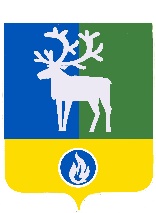 БЕЛОЯРСКИЙ РАЙОНХАНТЫ-МАНСИЙСКИЙ АВТОНОМНЫЙ ОКРУГ – ЮГРААДМИНИСТРАЦИЯ БЕЛОЯРСКОГО РАЙОНА ПОСТАНОВЛЕНИЕот «___» ________ 202__ года                                                                                             № __  О реализации отдельного государственного полномочия Ханты-Мансийского автономного округа – Югры по поддержке сельскохозяйственного производстваи деятельности по заготовке и переработке дикоросов (за исключением мероприятий, предусмотренных федеральными целевыми программами)В соответствии со статьей 78 Бюджетного кодекса Российской Федерации от  31 июля 1998 года № 145-ФЗ, руководствуясь Законом Ханты-Мансийского автономного округа – Югры от 16 декабря 2010 года № 228-оз «О наделении органов местного самоуправления муниципальных образований Ханты-Мансийского автономного округа – Югры отдельным государственным полномочием по поддержке сельскохозяйственного производства и деятельности по заготовке и переработке дикоросов (за исключением мероприятий, предусмотренных федеральными целевыми программами)» и постановлением Правительства Ханты-Мансийского автономного округа – Югры от 5 октября 2018 года № 344-п «О государственной программе Ханты-Мансийского автономного округа – Югры «Развитие агропромышленного комплекса», в целях реализации отдельного государственного полномочия по поддержке сельскохозяйственного производства и деятельности по заготовке и переработке дикоросов (за исключением мероприятий, предусмотренных федеральными целевыми программами) на территории Белоярского района п о с т а н о в л я ю:1. Утвердить:1) Порядок расчёта и предоставления субсидии на поддержку и развитие растениеводства, переработки и реализации продукции растениеводства, на поддержку и развитие животноводства, переработки и реализации продукции животноводства, на поддержку мясного скотоводства, переработки и реализации продукции мясного скотоводства согласно приложению 1 к настоящему постановлению;2) Порядок расчёта и предоставления субсидии на повышение эффективности использования и развитие ресурсного потенциала рыбохозяйственного комплекса согласно приложению 2 к настоящему постановлению;3) Порядок расчёта и предоставления субсидии на поддержку и развитие малых форм хозяйствования, на развитие материально-технической базы (за исключением личных подсобных хозяйств) согласно приложению 3 к настоящему постановлению;4) Порядок расчёта и предоставления субсидии на развитие системы заготовки и переработки дикоросов согласно приложению 4 к настоящему постановлению.2. Опубликовать настоящее постановление в газете «Белоярские вести. Официальный выпуск».3. Настоящее постановление вступает в силу после его официального опубликования.4. Контроль за выполнением постановления возложить на заместителя главы Белоярского района Ващука В.А.Глава Белоярского района                                                                                     С.П.Маненков  Приложение 1к постановлению администрации Белоярского районаот «___» _____________ 2021 года № ________Порядок расчёта и предоставления субсидии на поддержку и развитие растениеводства, переработки и реализации продукции растениеводства, на поддержку и развитие животноводства, переработки и реализации продукции животноводства, на поддержку мясного скотоводства, переработки и реализации продукции мясного скотоводства (далее - Порядок)I. Общие положения1.1. Порядок определяет правила расчета и предоставления субсидии для реализации мероприятий государственной программы Ханты-Мансийского автономного                   округа – Югры «Развитие агропромышленного комплекса»: мероприятие 1.1 «Государственная поддержка производства, переработки и реализации продукции растениеводства» подпрограммы 1 «Развитие отрасли растениеводства»;мероприятие 2.1 «Государственная поддержка племенного животноводства, производства и реализации продукции животноводства»;мероприятие 2.4 «Государственная поддержка производства и реализации продукции мясного скотоводства» подпрограммы 2 «Развитие отрасли животноводства» с целью возмещения затрат сельскохозяйственным товаропроизводителям, осуществляющим  реализацию сельскохозяйственной продукции собственного производства (далее - субсидия) из бюджета Белоярского района сформированного за счет субвенций из бюджета                                     Ханты-Мансийского автономного округа – Югры (далее – автономный округ).1.2. Субсидию предоставляет администрация Белоярского района (далее - Уполномоченный орган) с целью возмещения затрат сельскохозяйственным товаропроизводителям за объемы реализованной продукции собственного производства в текущем финансовом году и в декабре отчетного финансового года.Субсидия предоставляется за объемы реализованной продукции собственного производства в отчетном месяце и 2 месяцах текущего финансового года, предшествующих отчетному. Субсидия за объем реализованной продукции собственного производства в декабре отчетного финансового года выплачивается в период январь - март текущего финансового года.Субсидия за объемы реализованной продукции собственного производства в иные периоды текущего финансового года выплачивается в случае ее невыплаты из-за недостаточности бюджетных средств.Субсидия предоставляется при осуществлении следующих видов деятельности:а) реализация продукции растениеводства в защищенном грунте собственного производства (за исключением личных подсобных хозяйств);б) реализация продукции растениеводства в открытом грунте собственного производства (за исключением личных подсобных хозяйств);в) реализация продукции птицеводства собственного производства (за исключением личных подсобных хозяйств);г) реализация продукции звероводства собственного производства (за исключением личных подсобных хозяйств);д) реализация молока и молокопродуктов собственного производства; реализация мяса крупного и мелкого рогатого скота, лошадей собственного производства; реализация мяса тяжеловесного (не менее 450 кг) молодняка (в возрасте не старше 18 месяцев) крупного рогатого скота собственного производства; реализация мяса тяжеловесного (не менее 450 кг) молодняка (в возрасте не старше 18 месяцев) крупного рогатого скота специализированных мясных пород собственного производства; реализация мяса свиней собственного производства; реализация мяса кроликов собственного производства (за исключением личных подсобных хозяйств), при наличии маточного поголовья сельскохозяйственных животных всех видов, за исключением птицы и пушных зверей, в количестве 100 и более условных голов, в том числе в производственных сельскохозяйственных кооперативах. Количество маточного поголовья сельскохозяйственных животных рассчитывается в соответствии с приказом Министерства сельского хозяйства Российской Федерации от 19 февраля 2015 года № 63 «Об утверждении документов, предусмотренных правилами предоставления и распределения субсидий из федерального бюджета бюджетам субъектов Российской Федерации на поддержку племенного животноводства, утвержденными постановлением Правительства Российской Федерации от 4 декабря 2012 года № 1257» (далее - Приказ);е) содержание маточного поголовья крупного рогатого скота специализированных мясных пород (за исключением личных подсобных хозяйств);ж) содержание маточного поголовья сельскохозяйственных животных: (за исключением личных подсобных хозяйств) - при наличии маточного поголовья сельскохозяйственных животных всех видов, за исключением птицы и пушных зверей, в количестве менее 100 условных голов. Количество маточного поголовья сельскохозяйственных животных рассчитывается в соответствии с Приказом. Субсидия предоставляется за количество условных голов маточного поголовья сельскохозяйственных животных по состоянию на 1 января текущего финансового года;з) содержание маточного поголовья животных (личные подсобные хозяйства) - за количество маточного поголовья животных по состоянию на 1 января текущего финансового года.1.3. Субсидия предоставляется сельскохозяйственным товаропроизводителям: юридическим лицам независимо от организационно-правовых форм (за исключением государственных (муниципальных) учреждений), крестьянским (фермерским) хозяйствам, индивидуальным предпринимателям, гражданам, ведущим личное подсобное хозяйство (далее – Получатели субсидии).Предоставление субсидии осуществляется по ставкам согласно приложению 3 к постановлению Правительства автономного округа от 5 октября 2018 года № 344-п «О государственной программе Ханты-Мансийского автономного округа - Югры «Развитие агропромышленного комплекса» (далее - Постановление). Получатели субсидии, которым в текущем финансовом году выплачена субсидия по направлению, установленному подпунктом ж) пункта 1.2 Порядка, также вправе обратиться в Уполномоченный орган за предоставлением субсидии по направлениям, установленными подпунктами а), б), в), г),  пункта 1.2 Порядка.Субсидии предоставляются Получателям субсидии без процедуры отбора, в хронологической последовательности согласно дате регистрации заявлений от Получателей субсидии о предоставлении субсидии.Размер субсидии, предоставляемой уполномоченным органом в текущем финансовом году каждому Получателю субсидии по каждому виду деятельности за реализованную продукцию собственного производства, рассчитывается на основании заявлений и документов Получателей субсидий, в заявительном характере, по следующей формуле:V = K x S, гдеV – размер субсидии в текущем финансовом году для Получателей субсидии по каждому виду деятельности за реализованную продукцию собственного производства;  K – объём реализации продукции собственного производства;S – ставка субсидии, согласно приложению 3 к Постановлению.Размер субсидии предоставляемой Уполномоченным органом в текущем финансовом году каждому Получателю субсидии по видам деятельности на содержание маточного поголовья, рассчитывается на основании заявлений и документов Получателей субсидий, в заявительном характере, по следующей формуле:V = P x S, гдеV – размер субсидии в текущем финансовом году для Получателей субсидии по видам деятельности на содержание маточного поголовья;  P – маточное поголовье животных по соответствующим видам деятельности;S – ставка субсидии, согласно приложению 3 к Постановлению.Уполномоченный орган доводит Получателю субсидии значения показателей результативности использования субсидии, установленные соглашением о предоставлении субсидии. Для Получателей субсидии, не осуществляющих производственную деятельность в отчетном финансовом году, доводятся показатели результативности использования субсидии с учетом средней продуктивности сельскохозяйственных животных (птицы) по Белоярскому району. 1.4. Требования, которым должны соответствовать Получатели на последнее число месяца, предшествующего месяцу регистрации заявления о предоставлении субсидии:1.4.1. Для Получателей субсидии - юридических лиц, индивидуальных предпринимателей, крестьянских (фермерских) хозяйств:не должны являться иностранными юридическими лицами, а также Российскими юридическими лицами, в уставном (складочном) капитале которых доля участия иностранных юридических лиц, местом регистрации которых является государство или территория, включенные в утверждаемый Министерством финансов Российской Федерации перечень государств и территорий, предоставляющих льготный налоговый режим налогообложения и (или) не предусматривающих раскрытия и предоставления информации при проведении финансовых операций (офшорные зоны) в отношении таких юридических лиц, в совокупности превышает 50 процентов;осуществление деятельности в автономном округе;у получателей субсидии, занимающимся реализацией произведённой молочной продукции в переработанном виде должно быть в наличии на праве собственности или аренды объектов (объекта) для производства определённых видов молочной продукции, соответствующих санитарно-эпидемиологическим нормам, и наличие сертификатов или деклараций соответствия на производимую продукцию таких видов;   не должны получать средства из бюджета Белоярского района на основании иных нормативных правовых актов или муниципальных правовых актов на цели, указанным в пункте 1.2 Порядка.1.4.2. Для Получателей, ведущих личное подсобное хозяйство:ведение личного подсобного хозяйства на территории автономного округа.1.5. Критерии отбора Получателей:наличие поголовья сельскохозяйственных животных (птицы, клеточных пушных зверей) соответствующего вида на день подачи заявления на предоставление субсидии при осуществлении деятельности в сфере животноводства (птицеводства, клеточного звероводства);наличие на праве собственности или аренды посевных площадей открытого или защищенного грунта, соответствующих целевому назначению предоставления субсидии, при осуществлении деятельности в сфере растениеводства;проведение ежегодных обязательных ветеринарных профилактических обработок (мероприятий) поголовья сельскохозяйственных животных по направлениям, установленным подпунктами 2.1.2, 2.1.4 пункта 2.1 Порядка.II. Условия и порядок предоставления субсидии2.1. Уполномоченный орган размещает информацию о порядке, сроках предоставления, наличии лимитов субсидии на своем официальном сайте (далее - Сайт) не позднее 20 февраля текущего финансового года.На Сайте также размещается информация о размерах субсидии, формах и перечне документов, необходимых для представления в Уполномоченный орган, форму соглашения.Получатели представляют в Уполномоченный орган:2.1.1. На реализацию продукции растениеводства в защищенном грунте собственного производства; на реализацию продукции растениеводства в открытом грунте собственного производства; на реализацию молока и молокопродуктов собственного производства; на реализацию мяса крупного и мелкого рогатого скота, лошадей собственного производства; на реализацию мяса тяжеловесного (не менее 450 кг) молодняка (в возрасте не старше 18 месяцев) крупного рогатого скота собственного производства; на реализацию мяса тяжеловесного (не менее 450 кг) молодняка (в возрасте не старше 18 месяцев) крупного рогатого скота специализированных мясных пород собственного производства; на реализацию мяса свиней собственного производства; на реализацию мяса кроликов собственного производства; на реализацию продукции птицеводства собственного производства; на реализацию продукции звероводства собственного производства - до десятого рабочего дня соответствующего месяца:заявление о предоставлении субсидии по форме, согласно приложения 1 к настоящему Порядку;копии декларации о соответствии (сертификата соответствия) представляются при наличии обязательных требований, установленных действующим законодательством, об обязательном проведении процедуры сертификации (декларирования) соответствующих видов продукции;справку для расчета субсидии на реализацию соответствующего вида сельскохозяйственной продукции собственного производства, по формам согласно приложениям 2 - 6 настоящего Порядка, копии документов, подтверждающих реализацию продукции (копии договоров купли-продажи, договоров комиссии, договоров оказания услуг (при оптовой и мелкооптовой торговле), копии платежных документов, предусмотренных действующим законодательством, копии товарных накладных соответствующих унифицированных форм и (или) иные документы, предусмотренные законодательством Российской Федерации о бухгалтерском учете, федеральными и (или) отраслевыми стандартами;копию договора, подтверждающего страхование имеющегося поголовья свиней (для свиноводческих организаций при наличии III или IV зоосанитарного статуса (компартмента) с 1 июля 2019 года.Копии ветеринарных сопроводительных документов при наличии обязательных требований, установленных ветеринарным законодательством, об обязательном сопровождении ветеринарными документами соответствующих видов продукции представляются в электронном виде.2.1.2. На содержание маточного поголовья крупного рогатого скота специализированных мясных пород - до десятого рабочего дня соответствующего месяца:заявление о предоставлении субсидии по форме согласно приложению 1 к настоящему Порядку;справку для расчета субсидии на содержание маточного поголовья крупного рогатого скота специализированных мясных пород, справку-расчет о движении поголовья крупного рогатого скота мясных пород по форме согласно приложению 8 к настоящему Порядку.2.1.3. На содержание маточного поголовья животных (личные подсобные хозяйства) - до 15 ноября:заявление о предоставлении субсидии по форме согласно приложению 10 к настоящему Порядку;копию документа, удостоверяющего личность гражданина;копию ветеринарно-санитарного паспорта подворья.2.1.4. На содержание маточного поголовья сельскохозяйственных животных - до                  15 ноября:заявление о предоставлении субсидии по форме согласно приложению 1 к настоящему Порядку;справку для расчета субсидии на содержание маточного поголовья сельскохозяйственных животных по форме согласно приложению 7 к настоящему Порядку.Получатель субсидии на содержание маточного поголовья сельскохозяйственных животных имеет право предоставить документы и получить субсидию на содержание маточного поголовья сельскохозяйственных животных за два полугодия одновременно.2.2. Уполномоченный орган формирует единый список Получателей на текущий и очередной финансовый годы в хронологической последовательности согласно дате  регистрации заявления о предоставлении субсидии и прилагаемых к нему документов, указанных в пункте 2.1 Порядка (далее - документы).В случае недостаточности лимитов субсидии на ее выплату в полном объеме она в приоритетном порядке выплачивается Получателям, заявления которых зарегистрированы ранее.Документы (копии документов), представляются в Управление природопользования, сельского хозяйства и развития предпринимательства администрации Белоярского района (далее – Управление) по адресу: 628162, Ханты-Мансийский автономный округ - Югра,                            г. Белоярский, ул. Центральная, д. 9, одним из следующих способов:1) сформированными в один прошитый и пронумерованный том непосредственно или почтовым отправлением. Наименования, номера и даты всех представляемых Получателем документов, количество листов в них вносятся в опись, составляемую в 2 экземплярах. Первый экземпляр описи с отметкой о дате и должностном лице, принявшем документы, остается у Получателя или направляется заявителю почтовым отправлением, второй (копия) прилагается к представленным документам;2) в электронной форме, в форме отсканированных копий в формате PDF, посредством электронной почты на один из электронных адресов Управления, указанных на официальном сайте органов местного самоуправления Белоярского района с последующим предоставлением документов на бумажном носителе, сформированного в один прошитый и пронумерованный том, не позднее 5 (пяти) рабочих дней после подачи документов в электронной форме, а также посредством федеральной государственной информационной системы «Единый портал государственных и муниципальных услуг (функций)», региональной информационной системы «Портал государственных и муниципальных услуг Ханты-Мансийского автономного округа – Югры» (далее – Портал). При представлении документов в Уполномоченный орган посредством Портала Получателю направляется электронное сообщение в форме электронного документа, подписанного электронной подписью, подтверждающее прием документов, с указанием присвоенного Получателю уникального номера, по которому в соответствующем разделе Портала Получателю будет представлена информация о ходе рассмотрения документов.Документы (копии документов), предусмотренные подпунктами 2.1.1, 2.1.2, 2.1.4 настоящего Порядка подписывает и заверяет руководитель (уполномоченное должностное лицо) юридического лица, индивидуальный предприниматель (далее - организация), с указанием должности, фамилии и инициалов, даты заверения, оттиском печати организации (при наличии) на каждом листе документа (документов). Документы (копии документов), предусмотренные подпунктом 2.1.3, настоящего Порядка подписывает и заверяет гражданин ведущий личное подсобное хозяйство.Регистрацию документов осуществляет Управление в хронологической последовательности в журнале входящих документов Управления.Способом фиксации результата регистрации документов ответственным должностным лицом Управления является отметка о регистрации документов на втором экземпляре описи документов, которое вручается Получателю лично или направляет посредством почтовой связи, в течение 2 рабочих дней с даты регистрации документов.2.3. Требовать от Получателя представления документов, не предусмотренных Порядком, не допускается.2.4. Управление в течение 3 рабочих дней с момента регистрации заявления о предоставлении субсидии запрашивает в порядке межведомственного информационного взаимодействия, установленного Федеральным законом от 27 июля 2010 года № 210-ФЗ «Об организации предоставления государственных и муниципальных услуг», следующие документы (сведения):выписку из Единого государственного реестра юридических лиц или Единого государственного реестра индивидуальных предпринимателей (в Федеральной налоговой службе Российской Федерации), за исключением Получателей, ведущих личное подсобное хозяйство;выписку из Единого государственного реестра недвижимости о правах отдельного лица на имевшиеся (имеющиеся) у него объекты недвижимости (в Федеральной службе государственной регистрации, кадастра и картографии) - для Получателей, осуществляющих деятельность в сфере растениеводства открытого и (или) защищенного грунта, и для Получателей занимающимся реализацией произведённой молочной продукции в переработанном виде;по направлениям, установленным подпунктами 2.1.2, 2.1.4 пункта 2.1 Порядка, - сведения, подтверждающие проведение ежегодных обязательных ветеринарных профилактических обработок (мероприятий) имеющегося поголовья сельскохозяйственных животных (в Белоярском филиале бюджетного учреждения                 Ханты-Мансийского автономного округа – Югры «Ветеринарный центр»);сведения, подтверждающие наличие у свиноводческих хозяйств (организаций) присвоенного зоосанитарного статуса (компартмента), в отношении свиноводческих организаций по направлениям, предусмотренным подпунктом 2.1.1 пункта 2.1 Порядка (в Ветеринарной службе автономного округа);в отношении личных подсобных хозяйств - выписку из похозяйственной книги (для сельских поселений) или справку о наличии численности маточного поголовья животных в личном подсобном хозяйстве (для городского поселения) по состоянию на 1 января текущего финансового года (в органы местного самоуправления муниципальных образований автономного округа).Указанные документы Получатель может предоставить самостоятельно. 2.5. Управление осуществляет проверку предоставленных товаропроизводителями документов, обоснованность и законность предоставления субсидии. По результатам проведённой проверки представленных документов выносится решение о предоставлении субсидии или об отказе в предоставлении субсидии. Решением о предоставлении субсидии или об отказе в предоставлении субсидии является решение комиссии по предоставлению государственной поддержки сельскохозяйственного производства и деятельности по заготовке и переработке дикоросов, оформленное в виде протокола (далее – решение комиссии).    Управление не позднее 10 (десятого) рабочего дня, со дня принятия решения комиссии направляет Получателю, подписанный со стороны администрации Белоярского района проект Соглашения для его подписания лично или посредством почтового отправления.2.6. Соглашение заключается по форме, установленной Комитетом по финансам и налоговой политике администрации Белоярского района.2.7. Соглашение должно содержать следующие положения:значения показателей результативности;направления затрат, на возмещение которых предоставляется субсидия;согласие Получателя на осуществление Уполномоченным органом и (или) органами муниципального финансового контроля Белоярского района проверок соблюдения Получателем целей, условий и порядка предоставления субсидии;порядок контроля соблюдения Получателем условий Соглашения;порядок, сроки и состав отчетности Получателя об использовании субсидии;порядок возврата средств субсидии в случае выявления ее нецелевого использования, представления недостоверных сведений, ненадлежащего исполнения Соглашения, недостижения значений результатов и показателей, предусмотренных Соглашением.Проверку проекта Соглашения на предмет его соответствия типовой форме, утверждённой распоряжением Комитета по финансам и налоговой политике администрации Белоярского района осуществляет управление экономики, реформ и программ администрации Белоярского района.В случае принятия решения комиссией об отказе в заключении Соглашения, Управление не позднее 3 (трёх) рабочих дней со дня его принятия, направляет товаропроизводителю уведомление об отказе в заключении Соглашения (дополнительного соглашения к Соглашения) о предоставлении субсидии с указанием причин отказа.2.8. Товаропроизводитель не позднее 5 (пяти) рабочих дней с момента получения проекта Соглашения представляет в администрацию Белоярского района подписанное Соглашение. В случае непредставления товаропроизводителем субсидии подписанного Соглашения в указанный в настоящем Порядке срок, он считается отказавшимся от получения субсидии. После подписания товаропроизводителем проекта Соглашения и регистрации Соглашения, товаропроизводитель получает статус Получателя субсидии.Управление в течение 3 (трёх) рабочих дней со дня поступления подписанного Получателем субсидии Соглашения осуществляет подготовку и согласование проекта Распоряжения администрации Белоярского района о перечислении денежных средств Получателю субсидии с целью возмещения затрат за объемы реализованной продукции собственного производства. 2.9. Результатом предоставления субсидии является достижение значений целевых показателей, установленных в позициях 1, 2, 5 таблицы 4 «Целевые показатели муниципальной программы», муниципальной программы Белоярского района «Развитие агропромышленного комплекса на 2019 – 2024 годы», утверждённой постановлением администрации Белоярского района от 31 октября 2018 года № 1037 «Об утверждении муниципальной программы Белоярского района «Развитие агропромышленного комплекса на 2019 – 2024 годы». 2.10. Сроки (периодичность) перечисления субсидии.Срок перечисления субсидии на расчетный счет, открытый Получателем субсидии в кредитных организациях, - не позднее 10 (десятого) рабочего дня после принятия решения о предоставлении субсидии главным распорядителем бюджетных средств - издания Распоряжения администрации Белоярского района о перечислении субсидии Получателю.2.11. Счета, на которые перечисляется субсидия.Перечисление субсидии производится на расчетные или корреспондентские счета, открытые Получателями субсидии в учреждениях Центрального банка Российской Федерации или кредитных организациях.2.12. Основаниями для отказа в предоставлении субсидии являются:подписание Соглашения ненадлежащим лицом (не являющимся руководителем Получателя и не имеющим доверенность на право подписи финансовых документов (договоров) от имени Получателя);добровольный письменный отказ Получателя от субсидии;отсутствие лимитов, предусмотренных для предоставления субсидии в бюджете муниципального образования;нарушение срока представления документов, установленного пунктом 2.1 и абзацем вторым пункта 2.7 настоящего Порядка;непредставление Получателем документов (предоставление не в полном объеме), указанных в пунктах 2.1.1 - 2.1.4 настоящего Порядка;представление документов, установленных подпунктами 2.1.1 – 2.1.4 настоящего Порядка, с нарушением требований к их оформлению, указанных абзацами вторым, пятым, шестым подпункта 2.1.1 пункта 2.1 Порядка, абзацами вторым - третьим подпункта 2.1.2 пункта 2.1 Порядка, абзацами вторым - четвертым подпункта 2.1.3 пункта 2.1 Порядка;недостоверность представленной Получателем информации;несоответствие Получателя требованиям, установленным пунктами 1.4, 1.5 Порядка;предъявление объемов реализованной сельскохозяйственной продукции, произведенной и (или) переработанной за пределами автономного округа;предъявление объемов произведенной и (или) переработанной продукции растениеводства и животноводства, использованной на внутрихозяйственные нужды;предъявление объемов реализованной продукции растениеводства в защищенном грунте, произведенной в сооружениях не для круглогодичного выращивания продукции растениеводства;предъявление объемов реализованной продукции животноводства (птицеводства), не оформленной в соответствии с приказом Министерства сельского хозяйства Российской Федерации от 27 декабря 2016 года № 589 «Об утверждении ветеринарных правил организации работы по оформлению ветеринарных сопроводительных документов, порядка оформления ветеринарных сопроводительных документов в электронной форме и порядка оформления ветеринарных сопроводительных документов на бумажных носителях».2.13. Получатель не позднее двадцатого рабочего дня месяца, следующего за отчетным годом, представляет в Уполномоченный орган отчет об использовании субсидии по форме согласно приложению 9 к настоящему Порядку.III. Порядок и сроки предоставленияотчётности о достижении результатов и показателей3.1. Получатель субсидии обязуется обеспечивать достижение показателей результативности, установленной Соглашением (дополнительным соглашением) о предоставлении субсидии, несёт ответственность за своевременность предоставления отчётности и достоверность информации в предоставленной отчётности.3.2. Форма и сроки предоставления отчётности:3.2.1 отчёт о достижении результатов и показателей (по форме, предусмотренной Соглашением (дополнительным соглашением), предоставляется по форме согласно приложению 9 к настоящему Порядку;3.2.2 срок предоставления отчёта о достижении результатов и показателей предоставляется не позднее 20 января текущего года.3.3. Результаты, указанные в отчёте о достижении результатов Получателя субсидии должны быть конкретными, измеримыми, соответствовать результатам достижения значения целевых показателей, предусмотренных в Соглашении (дополнительном соглашении),  и обеспечивать достижение значений целевых показателей, установленных в позициях 1, 2, 5, таблицы 4 «Целевые показатели муниципальной программы» муниципальной программы Белоярского района «Развитие агропромышленного комплекса на 2019 – 2024 годы», утверждённой постановлением администрации Белоярского района от 31 октября 2018 года № 1037 «Об утверждении муниципальной программы Белоярского района «Развитие агропромышленного комплекса на 2019 – 2024 годы». 3.4. Дополнительные формы отчётности о достижении результатов и показателей, а также их сроки устанавливаются Уполномоченным органом дополнительным соглашением к Соглашению с Получателями субсидий.          3.5. Не предоставление или несвоевременное предоставление отчёта о достижении результатов и показателей, либо предоставление недостоверных данных Получателями субсидий является нарушением условий, целей и порядка предоставления субсидий.IV. Правила возврата субсидии в случае нарушения условий,установленных при ее предоставлении4.1. В случае выявления нарушения условий, установленных при предоставлении субсидии, представления Получателем недостоверных сведений, ненадлежащего исполнения Соглашения, а также в случае выявления факта недостижения показателей результативности использования субсидии, установленных Соглашением:4.1.1. Уполномоченный орган в течение 5 рабочих дней с даты выявления нарушения, указанного в пункте 3.1 Порядка, представления Получателем недостоверных сведений, ненадлежащего исполнения Соглашения направляет Получателю письменное уведомление о необходимости возврата субсидии (далее - уведомление).4.1.2. Получатель в течение 30 рабочих дней со дня получения уведомления обязан выполнить требования, указанные в нем.4.1.3. При невозврате субсидии в указанный срок Уполномоченный орган обращается в суд в соответствии с законодательством Российской Федерации.4.2. Ответственность за достоверность фактических показателей, сведений в представленных документах несет Получатель.Приложение № 1к Порядку расчёта и предоставления субсидии на поддержку и развитие растениеводства, переработки и реализации продукции растениеводства, на поддержку и развитие животноводства, переработки и реализации продукции животноводства, на поддержку мясного скотоводства, переработки и реализации продукции мясного скотоводстваГлаве Белоярского районаот _____________________(наименование получателя субсидии,___________________________ИНН, адрес регистрации получателя субсидии)ЗАЯВЛЕНИЕо предоставлении субсидии             В соответствии с Порядком расчёта и предоставления субсидии на поддержку и развитие растениеводства, переработки и реализации продукции растениеводства, на поддержку и развитие животноводства, переработки и реализации продукции животноводства, на поддержку мясного скотоводства, переработки и реализации продукции мясного скотоводства, утвержденным постановлением администрации Белоярского района от «__» __________ 2021 года № ____ «О реализации отдельного государственного полномочия Ханты-Мансийского автономного округа – Югры по поддержке сельскохозяйственного производства и деятельности по заготовке и переработке дикоросов (за исключением мероприятий, предусмотренных федеральными целевыми программами)», прошу предоставить субсидию в целях возмещения затрат в ___________________________ на:									(указать период) _____________________________________________________________________________(указать направление поддержки) 	Субсидию прошу перечислить на счёт № ____________________, открытый в__________________________________________________________________________________________________________________________________________________________(наименование филиала банка, корреспондентский счёт, БИК банка)Руководитель юридического лица, (индивидуальный предприниматель)                                 ______________  /_______________/                                                                                  м.п.								    (подпись)		     (ф.и.о.)«__» _______________ 20__ г.Приложение № 2к Порядку расчёта и предоставления субсидии на поддержку и развитие растениеводства, переработки и реализации продукции растениеводства, на поддержку и развитие животноводства, переработки и реализации продукции животноводства, на поддержку мясного скотоводства, переработки и реализации продукции мясного скотоводстваСправка для расчетасубсидии на реализацию продукции растениеводства в защищенном грунте, реализацию продукции растениеводства в открытом грунте собственного производства за____________________ 20____ год _____________________________________________________________________________  наименование юридического лица, крестьянского (фермерского) хозяйства, индивидуального предпринимателя, физического лицаПримечание: произведено продукции растениеводства с начала года _______ (тонн),в том числе за месяц ___ (тонн)Руководитель организации(ИП, физическое лицо) – получателя субсидии             ________________        _____________________                                                                                                      (подпись)                                        Ф.И.О.Главный бухгалтер организации (ИП) – получателя субсидии  ________________        _________________                                                                                                      (подпись)                                Ф.И.О.ПРОВЕРЕНО:                          _______________________                           Дата, подпись                                                 _______________________                            Ф.И.О., должность ответственного              лица администрации Белоярского района    М.П.Приложение № 3к Порядку расчёта и предоставления субсидии на поддержку и развитие растениеводства, переработки и реализации продукции растениеводства, на поддержку и развитие животноводства, переработки и реализации продукции животноводства, на поддержку мясного скотоводства, переработки и реализации продукции мясного скотоводстваСправка для расчетасубсидии на производство и реализацию молока и молокопродуктов собственного производстваза_______________________ 20____ год __________________________________________________________________________________________наименование юридического лица, крестьянского (фермерского) хозяйства, индивидуального предпринимателя, физического лицаПримечание: произведено молока с начала года _____ тонн, в т.ч. за месяц ______ тоннРуководитель организации (ИП, физическое лицо) – получателя субсидии                  ________________        _____________________                                                                                                      (подпись)                                        Ф.И.О.Главный бухгалтер организации (ИП) – получателя субсидии  ________________        _________________                                                                                                      (подпись)                                Ф.И.О.ПРОВЕРЕНО:                         _______________________                           Дата, подпись                                                 _______________________                            Ф.И.О., должность ответственного              лица администрации Белоярского района         М.П.<*> При пересчёте молочной продукции в молоко используются следующие коэффициенты зачёта молочных продуктов в молоко с минимальной долей жира (МДЖ) 3,2%Таблица коэффициентов зачёта молочных продуктов в молоко с минимальной долей жира (МДЖ) 3,2 %Приложение № 4к Порядку расчёта и предоставления субсидии на поддержку и развитие растениеводства, переработки и реализации продукции растениеводства, на поддержку и развитие животноводства, переработки и реализации продукции животноводства, на поддержку мясного скотоводства, переработки и реализации продукции мясного скотоводстваСправка для расчетасубсидии на производство и реализацию мяса собственного производства за_____________________________ 20____ год __________________________________________________________________________________________наименование юридического лица, крестьянского (фермерского) хозяйства, индивидуального предпринимателя, физического лицаРуководитель организации(ИП, физическое лицо) – получателя субсидии                  ________________        _____________________                                                                                                      (подпись)                                        Ф.И.О.Главный бухгалтер организации (ИП) – получателя субсидии  ________________        _________________                                                                                                                (подпись)                                Ф.И.О.ПРОВЕРЕНО:                         _______________________                           Дата, подпись                                                 _______________________                            Ф.И.О., должность ответственного              лица администрации Белоярского района    М.П.<*> Коэффициенты перевода мяса сельскохозяйственных животных в живой весКоэффициенты перевода мяса сельскохозяйственных животных в живой весПриложение № 5к Порядку расчёта и предоставления субсидии на поддержку и развитие растениеводства, переработки и реализации продукции растениеводства, на поддержку и развитие животноводства, переработки и реализации продукции животноводства, на поддержку мясного скотоводства, переработки и реализации продукции мясного скотоводстваСправка для расчетасубсидии на реализацию яйца собственного производстваза__________________ 20____ год ______________________________________________________________________________________________наименование юридического лица, крестьянского (фермерского) хозяйства, индивидуального предпринимателя, физического лицаРуководитель организации(ИП, физическое лицо) – получателя субсидии                          ________________        _____________________                                                                                                               (подпись)                                        Ф.И.О.Главный бухгалтер организации (ИП) – получателя субсидии  ________________        _________________                                                                                                                   (подпись)                                Ф.И.О.ПРОВЕРЕНО:                         _______________________                           Дата, подпись                                                 _______________________                            Ф.И.О., должность ответственного              лица администрации Белоярского района    М.ППриложение № 6к Порядку расчёта и предоставления субсидии на поддержку и развитие растениеводства, переработки и реализации продукции растениеводства, на поддержку и развитие животноводства, переработки и реализации продукции животноводства, на поддержку мясного скотоводства, переработки и реализации продукции мясного скотоводстваСправка для расчетасубсидии на реализацию шкурок серебристо-черных лисиц собственного производства за_______________ 20____ год __________________________________________________________________________________________наименование юридического лица, крестьянского (фермерского) хозяйства, индивидуального предпринимателя, физического лицаРуководитель организации(ИП, физическое лицо) – получателя субсидии              ________________        _____________________                                                                                                      (подпись)                                        Ф.И.О.Главный бухгалтер организации (ИП) – получателя субсидии  ________________        _________________                                                                                                                 (подпись)                                Ф.И.О.ПРОВЕРЕНО:                         _______________________                           Дата, подпись                                                 _______________________                            Ф.И.О., должность ответственного              лица администрации Белоярского района    М.ППриложение № 7к Порядку расчёта и предоставления субсидии на поддержку и развитие растениеводства, переработки и реализации продукции растениеводства, на поддержку и развитие животноводства, переработки и реализации продукции животноводства, на поддержку мясного скотоводства, переработки и реализации продукции мясного скотоводстваСправка для расчетасубсидии на содержание маточного поголовья сельскохозяйственных животных за ______  полугодие  20_____ года____________________________________________________________наименование юридического лица, крестьянского (фермерского) хозяйства, индивидуального предпринимателя, физического лицаРуководитель организации(ИП, физического лица) – получателя субсидии           ________________        _____________________                                                                                                      (подпись)                                        Ф.И.О.Главный бухгалтер организации (ИП) – получателя субсидии  ________________        _________________                                                                                                               (подпись)                                Ф.И.О.ПРОВЕРЕНО:                          _______________________                           Дата, подпись                                                 _______________________                            Ф.И.О., должность ответственного              лица администрации Белоярского района       М.П.Приложение № 8к Порядку расчёта и предоставления субсидии на поддержку и развитие растениеводства, переработки и реализации продукции растениеводства, на поддержку и развитие животноводства, переработки и реализации продукции животноводства, на поддержку мясного скотоводства, переработки и реализации продукции мясного скотоводстваСправка для расчетасубсидии на содержание маточного поголовья крупного рогатого скота специализированных мясных пород за 20_____ год____________________________________________________________наименование юридического лица, крестьянского (фермерского) хозяйства, индивидуального предпринимателя, физического лицаРуководитель организации(ИП, физическое лицо) – получателя субсидии              ________________        _____________________                                                                                                      (подпись)                                        Ф.И.О.Главный бухгалтер организации (ИП) – получателя субсидии  ________________        _________________                                                                                                               (подпись)                                Ф.И.О.ПРОВЕРЕНО:                          _______________________                           Дата, подпись                                                 _______________________                            Ф.И.О., должность ответственного              лица администрации Белоярского района       М.П.Приложение № 9к Порядку расчёта и предоставления субсидии на поддержку и развитие растениеводства, переработки и реализации продукции растениеводства, на поддержку и развитие животноводства, переработки и реализации продукции животноводства, на поддержку мясного скотоводства, переработки и реализации продукции мясного скотоводстваОтчет о достижении результатов предоставления субсидиипо ____________________________________________ за __________ годнаименование юридического лица, крестьянского (фермерского) хозяйства, индивидуального предпринимателя, физического лицаРуководитель организации(ИП, физическое лицо) – получателя субсидии              ___________________    _____________________                                                                                                  (подпись)                                        Ф.И.О.Главный бухгалтер организации (ИП) – получателя субсидии    ____________     _________________                                                                                                               (подпись)                                Ф.И.О.Приложение № 10к Порядку расчёта и предоставления субсидии на поддержку и развитие растениеводства, переработки и реализации продукции растениеводства, на поддержку и развитие животноводства, переработки и реализации продукции животноводства, на поддержку мясного скотоводства, переработки и реализации продукции мясного скотоводстваГлаве Белоярского районаот _____________________(наименование получателя субсидии,___________________________ИНН, адрес регистрации получателя субсидии)ЗАЯВЛЕНИЕо предоставлении субсидии             В соответствии с Порядком расчёта и предоставления субсидии на поддержку и развитие растениеводства, переработки и реализации продукции растениеводства, на поддержку и развитие животноводства, переработки и реализации продукции животноводства, на поддержку мясного скотоводства, переработки и реализации продукции мясного скотоводства, утверждённого постановлением администрации Белоярского района от «____» ____________ 2021 года № ________ прошу предоставить субсидию в целях возмещения затрат на  содержание маточного поголовья животных в личном подсобном хозяйстве: _____________________________________________________________________________(указать количество голов маточного поголовья, вид животных  _____________________________________________________________________________по состоянию на 1 января текущего финансового года)	Субсидию прошу перечислить на счёт № ____________________, открытый в_________________________________________________________________________________________________________________________________________________________(наименование филиала банка, корреспондентский счёт, БИК банка)Гражданин (ка), ведущий (ая) личное подсобное хозяйство ____________  ______________                                                                                  								              (подпись)                 (ф.и.о.)«__» _______________ 20__ г.СОГЛАСИЕна обработку персональных данных          Я, ___________________________________________________________________,                                       (фамилия, имя, отчество субъекта персональных данных)в соответствии с частью 4 ст. 9 Федерального закона от 27.07.2006  № 152-ФЗ «О персональных данных», зарегистрирован__ по адресу: _____________________________________________________________________________,документ, удостоверяющий личность: _____________________________________________________________________________                                        			    (наименование документа, номер, _____________________________________________________________________________сведения о дате выдачи документа и выдавшем его органе)в целях предоставления субсидии на возмещение затрат на содержание маточного поголовья животных в личном подсобном хозяйстве даю согласие администрации Белоярского района, находящейся по адресу: Ханты-Мансийский автономный округ – Югра, город Белоярский ул.Центральная д.9, на совершение действий, предусмотренных п. 3 ст. 3 Федерального закона от 27.07.2006 № 152-ФЗ «О персональных данных», в отношении персональных данных, необходимых для решения вопроса о предоставлении субсидии.    Настоящее согласие действует со дня его подписания до дня отзыва в письменной форме.    «___» ______________ 20___ г.    Субъект персональных данных:    __________________/_________________                         (подпись)                (Ф.И.О.)Приложение 2к постановлению администрации Белоярского районаот «___» _______________ 2021 года № ______________Порядок расчёта и предоставления субсидии на повышение эффективности использования и развитие ресурсного потенциала рыбохозяйственного комплекса (далее – Порядок)I. Общие положения1.1. Порядок определяет правила расчета и предоставления субсидии для реализации мероприятий государственной программы Ханты-Мансийского автономного                   округа – Югры «Развитие агропромышленного комплекса»: мероприятие 3.1 «Государственная поддержка развития рыбохозяйственного комплекса, рыболовства и производства рыбной продукции»;мероприятие 3.2 «Стимулирование развития аквакультуры» подпрограммы 3 «Поддержка рыбохозяйственного комплекса» с целью возмещения затрат на производство и реализацию продукции аквакультуры (рыбоводства) и (или) пищевой рыбной продукции (далее - субсидии) из бюджета Белоярского района за счет субвенций из бюджета                    Ханты-Мансийского автономного округа - Югры (далее - автономный округ).1.2. Субсидию предоставляет администрация Белоярского района (далее - Уполномоченный орган) с целью возмещения затрат за объемы реализованной продукции собственного производства в текущем финансовом году и в декабре отчетного финансового года. Субсидия предоставляется за объемы реализованной продукции собственного производства в отчетном месяце и 2 месяцах текущего финансового года, предшествующих отчетному. Субсидия за объем реализованной продукции собственного производства в декабре отчетного финансового года выплачивается в период январь - март текущего финансового года. Субсидия за объемы реализованной продукции собственного производства в иные периоды текущего финансового года выплачивается в случае ее невыплаты из-за недостаточности бюджетных средств.Субсидия предоставляется при осуществлении следующих видов деятельности:реализация искусственно выращенной пищевой рыбы собственного производства;реализация пищевой рыбной продукции собственного производства.1.3. Субсидия предоставляется юридическим лицам независимо от организационно-правовых форм (за исключением государственных (муниципальных) учреждений), крестьянским (фермерским) хозяйствам, индивидуальным предпринимателям, осуществляющим деятельность на территории автономного округа (далее - Получатели).Субсидия на реализацию пищевой рыбной продукции собственного производства предоставляется в соответствии с перечнем товаропроизводителей, занимающихся производством пищевой рыбной продукции (далее - Перечень), утверждаемым приказом Департамента промышленности автономного округа (далее - Департамент).1.4. Предоставление субсидии осуществляется по ставкам согласно приложению 3 к постановлению Правительства автономного округа от 5 октября 2018 года № 344-п «О государственной программе Ханты-Мансийского автономного округа - Югры "Развитие агропромышленного комплекса» (далее - Постановление).Размер субсидии, предоставляемой уполномоченным органом в текущем финансовом году каждому Получателю субсидии по каждому виду деятельности за реализованную продукцию собственного производства, рассчитывается на основании заявлений и документов Получателей субсидий, в заявительном характере, по следующей формуле:V = K x S, гдеV – размер субсидии в текущем финансовом году для Получателей субсидии по каждому виду деятельности за реализованную продукцию собственного производства;  K – объём реализации продукции собственного производства;S – ставка субсидии, согласно приложению 3 к Постановлению.Уполномоченный орган доводит Получателю значения показателей результативности использования субсидии, установленные соглашением о предоставлении субсидии, по направлениям производственной деятельности, осуществляемым Получателем субсидии (далее - показатели). Для Получателей, не осуществляющих производственную деятельность в отчетном финансовом году, доводятся показатели с учетом средних показателей Получателей субсидии с аналогичными производственными мощностями (по соответствующему виду деятельности), осуществляющих деятельность в Белоярском районе (далее - показатели). 1.5. Субсидии не предоставляются:на мелочь рыбы III группы, рыбную продукцию, не прошедшую сертификацию (декларирование);на реализованные виды рыб: осетровые (осетр сибирский, стерлядь), сиговые (муксун, пелядь (сырок), сиг (пыжьян), чир (щокур), тугун, нельма), за исключением искусственно выращенных;на все искусственно выращенные и реализованные виды рыб, за исключением осетровых и сиговых;на рыбную продукцию, произведенную из закупленного сырья без подтверждения оплаты;на рыбную продукцию, произведенную организацией, выпускающей менее 3 видов рыбной продукции из следующего списка: рыба разделанная, филе рыбы, рыба соленая, рыба сушено-вяленая, рыба копченая, консервы рыбные в жестяной банке, изделия кулинарные рыбные, рыба мороженая.1.6. Требования, которым должны соответствовать Получатели на последнее число месяца, предшествующего месяцу регистрации заявления о предоставлении субсидии:не должны являться иностранными юридическими лицами, а также российскими юридическими лицами, в уставном (складочном) капитале которых доля участия иностранных юридических лиц, местом регистрации которых является государство или территория, включенные в утверждаемый Министерством финансов Российской Федерации перечень государств и территорий, предоставляющих льготный налоговый режим налогообложения и (или) не предусматривающих раскрытия и предоставления информации при проведении финансовых операций (офшорные зоны) в отношении таких юридических лиц, в совокупности превышает 50 процентов;осуществление деятельности в автономном округе;не должны получать средства из бюджета муниципального образования на основании иных нормативных правовых актов или муниципальных правовых актов на цели, указанные в пункте 1.2 Порядка.1.7. Критерии отбора Получателей:наличие права собственности или аренды на объекты по производству (переработке) рыбной продукции для Получателей, осуществляющих производство и реализацию пищевой рыбной продукции;соответствие объектов по производству рыбной продукции требованиям санитарных норм и правил по направлению, установленному подпунктом 2.1.2 пункта 2.1 Порядка.II. Условия и порядок предоставления субсидий2.1. Уполномоченный орган размещает информацию о порядке, сроках предоставления, наличии лимитов субсидии на своем официальном сайте (далее - Сайт) не позднее 20 февраля текущего финансового года.На Сайте также размещает информацию о размерах субсидии, формах и перечне документов, необходимых для представления в Уполномоченный орган, форму Соглашения.Получатели представляют не позднее десятого рабочего дня соответствующего месяца в Уполномоченный орган:2.1.1. На реализацию искусственно выращенной пищевой рыбы собственного производства:заявление о предоставлении субсидии по форме согласно приложению 1 к настоящему Порядку;справку-расчет по форме согласно приложению 2 к настоящему Порядку;копии документов, подтверждающих приобретение рыбопосадочного материала в виде икры, личинок или молоди рыб со средней массой одной особи не более 10 грамм (договоров купли-продажи, договоров поставки, платежных документов, предусмотренных действующим законодательством, товарных накладных соответствующих унифицированных форм, подтверждающих наличие сформированного ремонтно-маточного стада и соответствующего технологического оборудования и (или) иные документы, предусмотренные законодательством Российской Федерации о бухгалтерском учете, федеральными и (или) отраслевыми стандартами);копии актов выпуска молоди рыб в водоемы для искусственного выращивания, составленные с участием представителя Уполномоченного органа;копии документов, подтверждающих приобретение кормов для производства искусственно выращенной пищевой рыбы из расчета расхода 1 кг специализированных кормов на 1 кг искусственно выращенной пищевой рыбы (договоров купли-продажи, договоров поставки, договоров комиссии, договоров оказания услуг (при оптовой и мелкооптовой торговле), платежных документов, предусмотренных действующим законодательством, товарных накладных соответствующих унифицированных форм и (или) иные документы, предусмотренные законодательством Российской Федерации о бухгалтерском учете, федеральными и (или) отраслевыми стандартами);копии документов, подтверждающих реализацию искусственно выращенной пищевой рыбы (договоров купли-продажи, договоров поставки, договоров комиссии, договоров оказания услуг (при оптовой и мелкооптовой торговле), платежных документов, предусмотренных действующим законодательством, товарных накладных соответствующих унифицированных форм, копии ветеринарных сопроводительных документов в соответствии с законодательством о ветеринарии на реализованную искусственно выращенную пищевую рыбу и (или) иные документы, предусмотренные законодательством Российской Федерации о бухгалтерском учете, федеральными и (или) отраслевыми стандартами).2.1.2. На реализацию пищевой рыбной продукции собственного производства:заявление о предоставлении субсидии по форме согласно приложению 1 к настоящему Порядку;справку-расчет по форме согласно приложению 3 к настоящему Порядку;копии декларации о соответствии (сертификата соответствия) на пищевую рыбную продукцию представляются при наличии обязательных требований, установленных действующим законодательством, об обязательном проведении процедуры сертификации (декларирования) соответствующих видов продукции;копии документов, подтверждающих приобретение и (или) собственный вылов, добычу сырья для производства пищевой рыбной продукции (договоров купли-продажи, договоров поставки, договоров комиссии, договоров оказания услуг (при оптовой и мелкооптовой торговле), платежных документов, предусмотренных действующим законодательством, товарных накладных соответствующих унифицированных форм и (или) иные документы, предусмотренные законодательством Российской Федерации о бухгалтерском учете, федеральными и (или) отраслевыми стандартами, копии ветеринарных сопроводительных документов в соответствии с законодательством о ветеринарии на приобретенное сырье для производства пищевой рыбной продукции представляются при наличии обязательных требований, установленных ветеринарным законодательством, об обязательном сопровождении ветеринарными документами соответствующих видов продукции;копии документов, подтверждающих реализацию пищевой рыбной продукции собственного производства (договоров купли-продажи, договоров поставки, договоров комиссии, договоров оказания услуг (при оптовой и мелкооптовой торговле), платежных документов, предусмотренных действующим законодательством, товарных накладных соответствующих унифицированных форм и (или) иные документы, предусмотренные законодательством Российской Федерации о бухгалтерском учете, федеральными и (или) отраслевыми стандартами.Копии ветеринарных сопроводительных документов в соответствии с законодательством о ветеринарии на реализованную пищевую рыбную продукцию представляются при наличии обязательных требований, установленных ветеринарным законодательством, об обязательном сопровождении ветеринарными документами соответствующих видов произведенной и реализованной продукции предоставляются в электронном виде.2.2. Уполномоченный орган формирует единый список Получателей на текущий и очередной финансовый годы в хронологической последовательности согласно дате  регистрации заявления о предоставлении субсидии и прилагаемых к нему документов, указанных в пункте 2.1 Порядка (далее - документы).В случае недостаточности лимитов субсидии на ее выплату в полном объеме она в приоритетном порядке выплачивается Получателям, заявления которых зарегистрированы ранее по времени и дате.Документы (копии документов), представляются в Управление природопользования, сельского хозяйства и развития предпринимательства администрации Белоярского района (далее – Управление) по адресу: 628162, Ханты-Мансийский автономный округ - Югра,                            г. Белоярский, ул. Центральная, д. 9, одним из следующих способов:1) сформированными в один прошитый и пронумерованный том непосредственно или почтовым отправлением. Наименования, номера и даты всех представляемых Получателем документов, количество листов в них вносятся в опись, составляемую в 2 экземплярах. Первый экземпляр описи с отметкой о дате и должностном лице, принявшем документы, остается у Получателя или направляется заявителю почтовым отправлением, второй (копия) прилагается к представленным документам;2) в электронной форме, в форме отсканированных копий в формате PDF, посредством электронной почты на один из электронных адресов Управления, указанных на официальном сайте органов местного самоуправления Белоярского района с последующим предоставлением документов на бумажном носителе, сформированного в один прошитый и пронумерованный том, не позднее 5 (пяти) рабочих дней после подачи документов в электронной форме, а также посредством федеральной государственной информационной системы «Единый портал государственных и муниципальных услуг (функций)», региональной информационной системы «Портал государственных и муниципальных услуг Ханты-Мансийского автономного округа – Югры» (далее – Портал). При представлении документов в Уполномоченный орган посредством Портала Получателю направляется электронное сообщение в форме электронного документа, подписанного электронной подписью, подтверждающее прием документов, с указанием присвоенного Получателю уникального номера, по которому в соответствующем разделе Портала Получателю будет представлена информация о ходе рассмотрения документов.Копии документов, предусмотренных подпунктами 2.1.1, 2.1.2 настоящего Порядка заверяет руководитель (уполномоченное должностное лицо) юридического лица, индивидуальный предприниматель (далее - организация), с указанием должности, фамилии и инициалов, даты заверения, оттиском печати организации (при наличии) на каждом листе документа (документов). Регистрацию документов осуществляет Управление в хронологической последовательности в журнале входящих документов Управления.Способом фиксации результата регистрации документов ответственным должностным лицом Управления является отметка о регистрации документов на втором экземпляре описи документов, которое вручается Получателю лично или направляет посредством почтовой связи, в течение 2 рабочих дней с даты регистрации документов.2.3. Требовать от Получателя представления документов, не предусмотренных Порядком, не допускается.2.4. Должностное лицо Уполномоченного органа, ответственное за прием документов, в течение 1 рабочего дня с даты поступления (доставленных непосредственно, через многофункциональный центр предоставления государственных и муниципальных услуг, или почтовой связью) регистрирует их и передает должностному лицу Уполномоченного органа, ответственному за рассмотрение документов, в течение 1 рабочего дня с даты их регистрации.Управление в течение 3 рабочих дней с момента регистрации заявления о предоставлении субсидии запрашивает в порядке межведомственного информационного взаимодействия, установленного Федеральным законом от 27 июля 2010 года № 210-ФЗ «Об организации предоставления государственных и муниципальных услуг», следующие документы (сведения):выписку из Единого государственного реестра юридических лиц или Единого государственного реестра индивидуальных предпринимателей (в Федеральной налоговой службе Российской Федерации), за исключением физических лиц;выписку из Единого государственного реестра недвижимости о правах отдельного лица на имевшиеся (имеющиеся) у него объекты недвижимости (в Федеральной службе государственной регистрации, кадастра и картографии) - для Получателей, осуществляющих реализацию пищевой рыбной продукции собственного производства;копию разрешения на вылов (добычу) водных биологических ресурсов (в отделе государственного контроля, надзора, охраны водных биологических ресурсов и среды их обитания по Ханты-Мансийскому автономному округу - Югре) - для Получателей, осуществляющих реализацию пищевой рыбной продукции собственного производства и (или) реализацию пищевой рыбы собственного вылова (добычи).В случае недостаточности лимитов субсидии на ее выплату в полном объеме она в приоритетном порядке выплачивается Получателям, заявления которых зарегистрированы ранее.2.5. Управление осуществляет проверку предоставленных товаропроизводителями документов, обоснованность и законность предоставления субсидии. По результатам проведённой проверки представленных документов выносится решение о предоставлении субсидии или об отказе в предоставлении субсидии. Решением о предоставлении субсидии или об отказе в предоставлении субсидии является решение комиссии по предоставлению государственной поддержки сельскохозяйственного производства и деятельности по заготовке и переработке дикоросов, оформленное в виде протокола (далее – решение комиссии).    Управление не позднее 10 (десятого) рабочего дня, со дня принятия решения комиссии направляет Получателю, подписанный со стороны Уполномоченного органа проект Соглашения для его подписания лично или посредством почтового отправления.2.6. Соглашение заключается по форме, установленной Комитетом по финансам и налоговой политике администрации Белоярского района.2.7. Соглашение должно содержать следующие положения:значения показателей результативности;направления затрат, на возмещение которых предоставляется субсидия;согласие Получателя на осуществление Уполномоченным органом и (или) органами муниципального финансового контроля Белоярского района проверок соблюдения Получателем целей, условий и порядка предоставления субсидии;порядок контроля соблюдения Получателем условий Соглашения;порядок, сроки и состав отчетности Получателя об использовании субсидии;порядок возврата средств субсидии в случае выявления ее нецелевого использования, представления недостоверных сведений, ненадлежащего исполнения Соглашения, недостижения значений результатов и показателей, предусмотренных Соглашением.Проверку проекта Соглашения на предмет его соответствия типовой форме, утверждённой распоряжением Комитета по финансам и налоговой политике администрации Белоярского района осуществляет управление экономики, реформ и программ администрации Белоярского района.В случае принятия решения Комиссией об отказе в заключении Соглашения, Управление не позднее 3 (трёх) рабочих дней со дня его принятия, направляет товаропроизводителю уведомление об отказе в заключении Соглашения (дополнительного соглашения к Соглашения) о предоставлении субсидии с указанием причин отказа.2.9. Товаропроизводитель не позднее 5 (пяти) рабочих дней с момента получения проекта Соглашения представляет в администрацию Белоярского района подписанное Соглашение. В случае непредставления товаропроизводителем субсидии подписанного Соглашения в указанный в настоящем Порядке срок, он считается отказавшимся от получения субсидии. После подписания товаропроизводителем проекта Соглашения и регистрации Соглашения, товаропроизводитель получает статус Получателя субсидии.Управление в течение 3 (трёх) рабочих дней со дня поступления подписанного Получателем субсидии Соглашения осуществляет подготовку и согласование проекта Распоряжения администрации Белоярского района о перечислении денежных средств Получателю субсидии на развитие рыбохозяйственного комплекса. 2.10. Результатом предоставления субсидии является достижение значений целевых показателей, установленных в позиции 3 таблицы 4 «Целевые показатели муниципальной программы», муниципальной программы Белоярского района «Развитие агропромышленного комплекса на 2019 – 2024 годы», утверждённой постановлением администрации Белоярского района от 31 октября 2018 года № 1037 «Об утверждении муниципальной программы Белоярского района «Развитие агропромышленного комплекса на 2019 – 2024 годы». 2.11. Сроки (периодичность) перечисления субсидии.Срок перечисления субсидии на расчетный счет, открытый Получателем субсидии в кредитных организациях, - не позднее 10 (десятого) рабочего дня после принятия решения о предоставлении субсидии главным распорядителем бюджетных средств - издания Распоряжения администрации Белоярского района о перечислении субсидии Получателю.2.12. Счета, на которые перечисляется субсидия.Перечисление субсидии производится на расчетные или корреспондентские счета, открытые Получателями субсидии в учреждениях Центрального банка Российской Федерации или кредитных организациях.2.13. Основаниями для отказа в предоставлении субсидии являются:подписание Соглашения ненадлежащим лицом (не являющимся руководителем Получателя и не имеющим доверенность на право подписи финансовых документов (договоров) от имени Получателя);добровольный письменный отказ Получателя от субсидии;отсутствие лимитов, предусмотренных для предоставления субсидии в бюджете муниципального образования;нарушение срока представления документов, установленного пунктом 2.1 Порядка, абзацем вторым пункта 2.9 Порядка;непредставление Получателем документов (предоставление не в полном объеме), указанных в пункте 2.1 Порядка;представление документов, установленных пунктом 2.1 Порядка, с нарушением требований к их оформлению, указанных абзацами вторым - четвертым, девятым подпункта 2.1.1 пункта 2.1 Порядка, абзацами вторым - четвертым, восьмым подпункта 2.1.2 пункта 2.1 Порядка;недостоверность представленной Получателем информации;несоответствие Получателя требованиям, установленным пунктами 1.3, 1.7, 1.8 Порядка и (или) целей предоставления субсидии направлениям, установленным пунктом 1.2 Порядка;предъявление объемов продукции искусственно выращенной, произведенной и переработанной (реализованной) за пределами автономного округа;предъявление объемов выловленной пищевой рыбы, выловленной пищевой рыбы, пищевой рыбной продукции, не оформленных в соответствии с приказом Министерства сельского хозяйства Российской Федерации от 27 декабря 2016 года № 589 «Об утверждении ветеринарных правил организации работы по оформлению ветеринарных сопроводительных документов, порядка оформления ветеринарных сопроводительных документов в электронной форме и порядка оформления ветеринарных сопроводительных документов на бумажных носителях»;срок действия договора аренды в отношении берегового производственного объекта менее 5 лет, а в отношении объектов муниципальной собственности - менее 3 лет.2.14. В случае отсутствия оснований, предусмотренных в пункте 2.13 Порядка, Уполномоченный орган перечисляет субсидию Получателю в пределах утвержденных бюджетных ассигнований в порядке и на счет, установленные Соглашением. Перечисление субсидии осуществляется в срок не более 10 рабочих дней с даты подписания сторонами Соглашения на расчетный счет Получателя, открытый в кредитной российской организации.2.15. Уполномоченный орган самостоятельно и (или) совместно с органами муниципального финансового контроля Белоярского района осуществляет обязательную проверку соблюдения Получателем целей, условий и порядка предоставления субсидии.III. Порядок и сроки предоставленияотчётности о достижении результатов и показателей3.1. Получатель субсидии обязуется обеспечивать достижение показателей результативности, установленной Соглашением (дополнительным соглашением) о предоставлении субсидии, несёт ответственность за своевременность предоставления отчётности и достоверность информации в предоставленной отчётности.3.2. Форма и сроки предоставления отчётности:3.2.1 отчёт о достижении результатов и показателей (по форме, предусмотренной Соглашением (дополнительным соглашением), предоставляется по форме согласно приложению 4 к настоящему Порядку;3.2.2 срок предоставления отчёта о достижении результатов и показателей предоставляется не позднее 20 января текущего года.3.3. Результаты, указанные в отчёте о достижении результатов Получателя субсидии должны быть конкретными, измеримыми, соответствовать результатам достижения значения целевых показателей, предусмотренных в Соглашении (дополнительном соглашении),  и обеспечивать достижение значений целевых показателей, установленных в позиции 3 таблицы 4 «Целевые показатели муниципальной программы» муниципальной программы Белоярского района «Развитие агропромышленного комплекса на 2019 – 2024 годы», утверждённой постановлением администрации Белоярского района от 31 октября 2018 года № 1037 «Об утверждении муниципальной программы Белоярского района «Развитие агропромышленного комплекса на 2019 – 2024 годы». 3.4. Дополнительные формы отчётности о достижении результатов и показателей, а также их сроки устанавливаются Уполномоченным органом дополнительным соглашением к Соглашению с Получателями субсидий.          3.5. Не предоставление или несвоевременное предоставление отчёта о достижении результатов и показателей, либо предоставление недостоверных данных Получателями субсидий является нарушением условий, целей и порядка предоставления субсидий.IV. Правила возврата субсидии в случае нарушения условий,установленных при ее предоставлении4.1. В случае выявления нарушения условий, установленных при предоставлении субсидии, представления Получателем недостоверных сведений, ненадлежащего исполнения Соглашения, а также в случае выявления факта недостижения показателей результативности использования субсидии, установленных Соглашением:4.1.1. Уполномоченный орган в течение 5 рабочих дней с даты выявления нарушения, указанного в пункте 3.1 Порядка, направляет Получателю письменное уведомление о необходимости возврата субсидии (далее - уведомление).4.1.2. Получатель в течение 30 рабочих дней со дня получения уведомления обязан выполнить требования, указанные в нем.4.1.3. При невозврате субсидии в указанный срок Уполномоченный орган обращается в суд в соответствии с законодательством Российской Федерации.4.2. Ответственность за достоверность фактических показателей, сведений в представленных документах несет Получатель.Приложение № 1к Порядку расчёта и предоставления субсидии на повышение эффективности использования и развитие ресурсного потенциала рыбохозяйственного комплекса Главе Белоярского районаот _____________________(наименование получателя субсидии,___________________________ИНН, адрес регистрации получателя субсидии)ЗАЯВЛЕНИЕо предоставлении субсидии             В соответствии с Порядком расчёта и предоставления субсидии на повышение эффективности использования и развитие ресурсного потенциала рыбохозяйственного комплекса, утвержденным постановлением администрации Белоярского района от «__»  ______________ 2021 года № ____ «О реализации отдельного государственного полномочия Ханты-Мансийского автономного округа – Югры по поддержке сельскохозяйственного производства и деятельности по заготовке и переработке дикоросов (за исключением мероприятий, предусмотренных федеральными целевыми программами)», прошу предоставить субсидию в целях возмещения затрат за _____________________________________________________________________________ (указать период) на: __________________________________________________________________________                                                     (указать направление поддержки)  _____________________________________________________________________________	Субсидию прошу перечислить на счёт № ____________________, открытый в__________________________________________________________________________________________________________________________________________________________(наименование филиала банка, корреспондентский счёт, БИК банка)Руководитель юридического лица, (индивидуальный предприниматель)                                         ______________  /_______________/                                                                                  м.п.								    (подпись)		     (ф.и.о.)«__» _______________ 20__ г.Приложение 2 к Порядку расчёта и предоставления субсидии на повышение эффективности использования и развитие ресурсного потенциала рыбохозяйственного комплекса Справка для расчетасубсидии на реализацию искусственновыращенной пищевой рыбы собственного производстваза________________________ 20____ год _____________________________________________________________________________________________наименование юридического лица, крестьянского (фермерского) хозяйства, индивидуального предпринимателяПримечание: выращено рыбы всего с начала года _________ (тонн), в том числе за  месяц __ ___ (тонн), израсходовано кормов всего с начала года _________(тонн), в том числе за отчетный квартал ___ (тонн).Руководитель организации (ИП) – получателя субсидии           ________________    _____________________                                                                                                                   (подпись)                               Ф.И.О.Главный бухгалтер организации (ИП) – получателя субсидии  _____________     _________________                                                                                                                (подпись)                                Ф.И.О.ПРОВЕРЕНО: _______________________                           Дата, подпись                                                 _______________________                            Ф.И.О., должность ответственного              лица администрации Белоярского района    М.П.Приложение 3 к Порядку расчёта и предоставления субсидии на повышение эффективности использования и развитие ресурсного потенциала рыбохозяйственного комплекса Справка-расчетсубсидии реализацию пищевой рыбной продукции собственного производстваза_______________________ 20____ год ______________________________________________________________________________________________наименование юридического лица, крестьянского (фермерского) хозяйства, индивидуального предпринимателяРуководитель организации (ИП) – получателя субсидии  __________    _____________________                                                                                               (подпись)                                        Ф.И.О.Главный бухгалтер организации (ИП) – получателя субсидии  _________     _________________                                                                                                       (подпись)                                Ф.И.О.ПРОВЕРЕНО:                         _______________________                           Дата, подпись                                                 _______________________                            Ф.И.О., должность ответственного              лица администрации Белоярского района    М.П.Приложение 4 к Порядку расчёта и предоставления субсидии на повышение эффективности использования и развитие ресурсного потенциала рыбохозяйственного комплекса Отчет о достижении результатов предоставления субсидиипо ____________________________________________ за __________ годнаименование юридического лица, крестьянского (фермерского) хозяйства, индивидуального предпринимателяРуководитель организации (ИП) – получателя субсидии  __________    _____________________                                                                                               (подпись)                                        Ф.И.О.Главный бухгалтер организации (ИП) – получателя субсидии  _________     _________________                                                                                                       (подпись)                                Ф.И.О.Приложение 3к постановлению администрации Белоярского районаот «__» _____________ 2021 года № _______________Порядок расчёта и предоставления субсидии на поддержку малых форм хозяйствования, на развитие материально-технической базы (за исключением личных подсобных хозяйств (далее – Порядок)I. Общие положения1.1. Порядок определяет правила расчета и предоставления субсидии для реализации мероприятия государственной программы Ханты-Мансийского автономного                   округа – Югры «Развитие агропромышленного комплекса» 2.3 «Государственная поддержка малых форм хозяйствования, создания и модернизации объектов агропромышленного комплекса, приобретения техники и оборудования» подпрограммы 2 «Развитие отрасли животноводства» на поддержку малых форм хозяйствования, на развитие материально-технической базы (за исключением личных подсобных хозяйств) (далее - субсидии) из бюджета Белоярского района за счет субвенций из бюджета Ханты-Мансийского автономного округа – Югры (далее – автономный округ).1.2. Субсидию предоставляет администрация Белоярского района (далее - Уполномоченный орган) с целью возмещения затрат по следующим направлениям:капитальное строительство сельскохозяйственных объектов, объектов перерабатывающих производств сельскохозяйственной продукции;модернизация сельскохозяйственных объектов и объектов перерабатывающих производств сельскохозяйственной продукции капитального строительства, в том числе внедрение энергосберегающих, ресурсосберегающих и передовых технологий;приобретение сельскохозяйственной техники из перечня, утвержденного Департаментом промышленности автономного округа (далее - Департамент), и (или) соответствующей требованиям, установленным постановлением Правительства Российской Федерации от 17 июля 2015 года № 719 «О подтверждении производства промышленной продукции на территории Российской Федерации», оборудования, средств механизации и автоматизации сельскохозяйственных производств;приобретение оборудования для перерабатывающих производств сельскохозяйственной продукции;строительство, модернизация, в том числе внедрение энергосберегающих, ресурсосберегающих и передовых технологий, объектов электроснабжения, водоснабжения, газоснабжения, обеспечивающих производство и (или) переработку сельскохозяйственной продукции;приобретение мобильных высокотехнологичных убойных пунктов с целью сбора эндокринно-ферментного и специального сырья при убое оленей (для оленеводческих организаций, занимающихся первичной переработкой мяса, иных продуктов убоя, побочного сырья (субпродуктов, крови, рогов, кожевенного и другого технического сырья)) - для юридических лиц - оленеводческих организаций.Уполномоченный орган доводит Получателю значения показателей результативности использования субсидии, установленные соглашением о предоставлении субсидии.1.3. Субсидия предоставляется сельскохозяйственным товаропроизводителям: крестьянским (фермерским) хозяйствам; сельскохозяйственным потребительским и производственным кооперативам; индивидуальным предпринимателям; юридическим лицам - оленеводческим организациям независимо от организационно-правовых форм, племенным организациям (далее - Получатели).Юридическим лицам - оленеводческим организациям независимо от организационно-правовых форм субсидии предоставляются на приобретение мобильных высокотехнологичных убойных пунктов с целью сбора эндокринно-ферментного и специального сырья при убое оленей.В целях реализации Порядка к возмещению относятся затраты за текущий финансовый год, отчетный финансовый год и два года, предшествующих отчетному финансовому году.В целях предоставления субсидии применяются следующие понятия:сельскохозяйственный объект - объект капитального строительства, предназначенный для содержания и хозяйственного использования сельскохозяйственных животных (крупного или мелкого рогатого скота, свиней, лошадей, сельскохозяйственной птицы (за исключением экзотических пород), теплицы круглогодичного выращивания овощных и зеленных культур - с целью производства сельскохозяйственной продукции для последующей реализации, объект капитального строительства, предназначенный для хозяйственного использования в целях хранения овощей (картофеля) и соответствующий следующим характеристикам:общая полезная площадь - не менее 650 метров квадратных (для животноводческих объектов и теплиц круглогодичного выращивания овощных и зеленных культур);наличие действующих механизированных или автоматизированных систем поения и кормления сельскохозяйственных животных, уборки навоза (для животноводческих объектов, за исключением объектов по содержанию мелкого рогатого скота), управления микроклиматом при подключении к электроснабжению, водоснабжению, системе канализации или утилизации навоза (для животноводческих объектов);наличие действующей механизированной или автоматизированной системы доения (для крупного или мелкого рогатого скота молочной специализации) при подключении к электроснабжению, водоснабжению;наличие действующих механизированных или автоматизированных систем управления микроклиматом при подключении к электроснабжению (для овощехранилищ (картофелехранилищ));наличие действующих автоматизированных систем полива и подкормки, управления микроклиматом при подключении к электроснабжению, водоснабжению (для теплиц круглогодичного выращивания овощных и зеленных культур);вместимость не менее 50 тонн продукции (для овощехранилищ (картофелехранилищ)).Объект перерабатывающих производств сельскохозяйственной продукции - объект капитального строительства, предназначенный для первичной и (или) последующей промышленной переработки сельскохозяйственной продукции, произведенной на территории автономного округа, для последующей реализации и соответствующий следующим характеристикам:количество наименований производимой пищевой продукции, имеющей действующую декларацию о соответствии (сертификат соответствия), произведенной из сельскохозяйственного сырья, - не менее 10 единиц;общая полезная площадь - не менее 150 метров квадратных;наличие действующего подключения к электроснабжению, водоснабжению, системе канализации или утилизации отходов;наличие действующего санитарно-эпидемиологического заключения территориального подразделения Федеральной службы по надзору в сфере защиты прав потребителей и благополучия человека или действующего заключения о проведении санитарно-эпидемиологической экспертизы о соответствии требованиям санитарных норм и правил.Мобильный высокотехнологичный убойный пункт с целью сбора эндокринно-ферментного и специального сырья при убое оленей:наличие действующих механизированных или автоматизированных систем, предназначенных для убоя оленей на месте их выращивания;наличие оборудования для сбора и хранения эндокринно-ферментного и специального сырья.Модернизация - комплекс мероприятий, предусматривающий обновление функционально устаревшего планировочного и (или) технологического решения существующего объекта, которые приводят к улучшению (повышению) первоначально принятых нормативных показателей функционирования объекта, его технического уровня и появлению у него новых экономических характеристик, превышающих первоначальные на 30 и более процентов.Размер субсидии, предоставляемой уполномоченным органом в текущем финансовом году каждому Получателю субсидии по каждому виду деятельности, указанному в пункте 1.2 настоящего порядка рассчитывается на основании заявлений и документов Получателей субсидий, в заявительном характере, по следующей формуле:V = K x S, гдеV – размер субсидии в текущем финансовом году для Получателей субсидии по каждому виду деятельности;  K – объём затрат;S – размер субсидии установленный подпунктом 1.3.1 настоящего Порядка.1.3.1 субсидия предоставляется в размере 50 процентов от произведенных фактических затрат, но не более 3000 тыс. рублей на 1 объект капитального строительства, электроснабжения, водоснабжения, газоснабжения, их модернизации; не более 3000 тыс. рублей на 1 мобильный высокотехнологичный убойный пункт с целью сбора эндокринно-ферментного и специального сырья при убое оленей - для юридических лиц - оленеводческих организаций; не более 1000 тыс. рублей на приобретение 1 комплекта сельскохозяйственного оборудования, 1 единицы или 1 комплекта оборудования для перерабатывающих производств сельскохозяйственной продукции; не более 500 тыс. рублей на приобретение 1 единицы сельскохозяйственной техники, средств механизации, автоматизации сельскохозяйственных производств.1.4. Требования, которым должны соответствовать Получатели на последнее число месяца, предшествующего месяцу регистрации заявления о предоставлении субсидии:не должны являться иностранными юридическими лицами, а также российскими юридическими лицами, в уставном (складочном) капитале которых доля участия иностранных юридических лиц, местом регистрации которых является государство или территория, включенные в утверждаемый Министерством финансов Российской Федерации перечень государств и территорий, предоставляющих льготный налоговый режим налогообложения и (или) не предусматривающих раскрытия и предоставления информации при проведении финансовых операций (офшорные зоны) в отношении таких юридических лиц, в совокупности превышает 50 процентов;не должны получать средства из бюджета Белоярского района на основании иных нормативных правовых актов или муниципальных правовых актов на цели, указанные в пункте 1.2 Порядка;наполняемость имеющихся животноводческих помещений (зданий, сооружений) сельскохозяйственными животными (птицей) соответствующего вида менее 90 процентов расчетной вместимости (при предоставлении государственной поддержки на капитальное строительство и модернизацию животноводческих сельскохозяйственных объектов).1.5. Критерии отбора Получателей:осуществление Получателем деятельности в автономном округе 12 и более месяцев;проведение ежегодных обязательных ветеринарных профилактических обработок (мероприятий) имеющегося поголовья сельскохозяйственных животных;наличие поголовья сельскохозяйственных животных на день обращения за получением субсидии.II. Условия и порядок предоставления субсидий2.1. Уполномоченный орган размещает информацию о порядке, сроках предоставления, наличии лимитов субсидии на своем официальном сайте (далее - Сайт) не позднее 20 февраля текущего финансового года.На Сайте также размещает информацию о размерах субсидии, формах и перечне документов, необходимых для представления в Уполномоченный орган, форму Соглашения.Получатели представляют в Уполномоченный орган до 15 ноября текущего финансового года:2.1.1. На капитальное строительство сельскохозяйственных объектов, объектов перерабатывающих производств сельскохозяйственной продукции; на модернизацию сельскохозяйственных объектов и объектов перерабатывающих производств сельскохозяйственной продукции капитального строительства, в том числе внедрение энергосберегающих, ресурсосберегающих и передовых технологий; на строительство, модернизацию, в том числе внедрение энергосберегающих, ресурсосберегающих и передовых технологий, объектов электроснабжения, водоснабжения, газоснабжения, обеспечивающих производство и (или) переработку сельскохозяйственной продукции:а) при выполнении работ подрядным способом:заявление о предоставлении субсидии по форме согласно приложению 1 к настоящему Порядку;справку для расчета субсидии на поддержку малых форм хозяйствования, на развитие материально-технической базы (за исключением личных подсобных хозяйств) по форме согласно приложению 2 к настоящему Порядку;копии договоров на выполнение проектно-изыскательских работ, строительно-монтажных работ;копию проектно-сметной документации;копии актов о приемке выполненных работ (форма КС-2);копии справок о стоимости выполненных работ и затрат (форма КС-3);копии документов, подтверждающих оплату выполненных работ;копии документов, подтверждающих членство в саморегулирующей организации строителей подрядчика, выполнившего работы по капитальному строительству сельскохозяйственных объектов, объектов перерабатывающих производств сельскохозяйственной продукции; модернизации сельскохозяйственных объектов и объектов перерабатывающих производств сельскохозяйственной продукции капитального строительства, в том числе внедрение энергосберегающих, ресурсосберегающих и передовых технологий; на строительство, модернизацию, в том числе внедрение энергосберегающих, ресурсосберегающих и передовых технологий, объектов электроснабжения, водоснабжения, газоснабжения, обеспечивающих производство и (или) переработку сельскохозяйственной продукции, с допуском к видам выполненных работ;копии сертификатов качества и (или) паспорта (технического формуляра) изделия на строительные материалы, оборудование и комплектующие, использованные при строительстве (модернизации) (за исключением пиломатериалов);копии документов, подтверждающих понесенные затраты с приложением копий договоров, накладных на приобретение строительных материалов, платежных документов (накладные расходы и плановые накопления в стоимость работ не включаются и не оплачиваются), переданных подрядной организации в соответствии с договором на выполнение строительно-монтажных работ.Копии документов заверяет руководитель (уполномоченное должностное лицо) юридического лица, глава крестьянского (фермерского) хозяйства, индивидуальный предприниматель (далее - организация) с указанием должности, фамилии и инициалов, даты заверения, оттиском печати организации (при наличии) на каждом листе документа;б) при выполнении работ собственными силами:заявление о предоставлении субсидии по форме согласно приложению 1 к настоящему Порядку;справку-расчет субсидии на поддержку малых форм хозяйствования, на развитие материально-технической базы (за исключением личных подсобных хозяйств) по форме согласно приложению 2 к настоящему Порядку;копии документов, подтверждающих понесенные затраты, с приложением копий договоров, накладных на приобретение строительных материалов, платежных документов (накладные расходы и плановые накопления в стоимость работ не включаются и не оплачиваются).2.1.2. На приобретение сельскохозяйственной техники и оборудования, средств механизации и автоматизации сельскохозяйственных производств; на приобретение оборудования для перерабатывающих производств сельскохозяйственной продукции, на приобретение мобильных высокотехнологичных убойных пунктов с целью сбора эндокринно-ферментного и специального сырья при убое оленей:заявление о предоставлении субсидии по форме согласно приложению 1 к настоящему Порядку;справку для расчета субсидии на поддержку малых форм хозяйствования, на развитие материально-технической базы (за исключением личных подсобных хозяйств) по форме согласно приложению 2 к настоящему Порядку;копии документов, подтверждающих приобретение техники, оборудования, средств механизации и автоматизации (договоры, накладные, акты приема-передачи, платежные документы, подтверждающие фактические затраты);копию технического паспорта сельскохозяйственной техники (самоходной машины) с отметкой о государственной регистрации, оборудования, средств механизации и автоматизации сельскохозяйственных производств;копию паспорта транспортного средства (при наличии);копию свидетельства о регистрации транспортного средства (при наличии).Копии документов, предусмотренные подпунктами 2.1.1, 2.1.2 заверяет руководитель (уполномоченное должностное лицо) юридического лица, глава крестьянского (фермерского) хозяйства, индивидуальный предприниматель (далее - организация) с указанием должности, фамилии и инициалов, даты заверения, оттиском печати организации (при наличии) на каждом листе документа.2.2. Уполномоченный орган формирует единый список Получателей на текущий и очередной финансовый годы в хронологической последовательности согласно дате  регистрации заявления о предоставлении субсидии и прилагаемых к нему документов, указанных в пункте 2.1 настоящего Порядка (далее - документы).В случае недостаточности лимитов субсидии на ее выплату в полном объеме она в приоритетном порядке выплачивается Получателям, заявления которых зарегистрированы ранее по времени и дате.Документы (копии документов), представляются в Управление природопользования, сельского хозяйства и развития предпринимательства администрации Белоярского района (далее – Управление) по адресу: 628162, Ханты-Мансийский автономный округ - Югра,                            г. Белоярский, ул. Центральная, д. 9, одним из следующих способов:1) сформированными в один прошитый и пронумерованный том непосредственно или почтовым отправлением. Наименования, номера и даты всех представляемых Получателем документов, количество листов в них вносятся в опись, составляемую в 2 экземплярах. Первый экземпляр описи с отметкой о дате и должностном лице, принявшем документы, остается у Получателя или направляется заявителю почтовым отправлением, второй (копия) прилагается к представленным документам;2) в электронной форме, в форме отсканированных копий в формате PDF, посредством электронной почты на один из электронных адресов Управления, указанных на официальном сайте органов местного самоуправления Белоярского района с последующим предоставлением документов на бумажном носителе, сформированного в один прошитый и пронумерованный том, не позднее 5 (пяти) рабочих дней после подачи документов в электронной форме, а также посредством федеральной государственной информационной системы «Единый портал государственных и муниципальных услуг (функций)», региональной информационной системы «Портал государственных и муниципальных услуг Ханты-Мансийского автономного округа – Югры» (далее – Портал). При представлении документов в Уполномоченный орган посредством Портала Получателю направляется электронное сообщение в форме электронного документа, подписанного электронной подписью, подтверждающее прием документов, с указанием присвоенного Получателю уникального номера, по которому в соответствующем разделе Портала Получателю будет представлена информация о ходе рассмотрения документов.Копии документов заверяет руководитель (уполномоченное должностное лицо) юридического лица, индивидуальный предприниматель (далее - организация), с указанием должности, фамилии и инициалов, даты заверения, оттиском печати организации (при наличии) на каждом листе документа (документов). Регистрацию документов осуществляет Управление в хронологической последовательности в журнале входящих документов Управления.Способом фиксации результата регистрации документов ответственным должностным лицом Управления является отметка о регистрации документов на втором экземпляре описи документов, которое вручается Получателю лично или направляет посредством почтовой связи, в течение 2 рабочих дней с даты регистрации документов.2.3. Требовать от Получателя представления документов, не предусмотренных Порядком, не допускается.2.4. Управление в течение 3 рабочих дней с момента регистрации заявления о предоставлении субсидии запрашивает в порядке межведомственного информационного взаимодействия, установленного Федеральным законом от 27 июля 2010 года № 210-ФЗ «Об организации предоставления государственных и муниципальных услуг», следующие документы (сведения):выписку из Единого государственного реестра юридических лиц или Единого государственного реестра индивидуальных предпринимателей (в Федеральной налоговой службе Российской Федерации);выписку из Единого государственного реестра недвижимости о правах отдельного лица на имевшиеся (имеющиеся) у него объекты недвижимости (в Федеральной службе государственной регистрации, кадастра и картографии) - при предоставлении субсидии в соответствии с абзацами вторым, третьим пункта 1.2 Порядка);сведения, подтверждающие проведение ежегодных обязательных ветеринарных профилактических обработок (мероприятий) имеющегося поголовья сельскохозяйственных животных (в Ветеринарной службе автономного округа для Получателей, имеющих в наличии поголовье сельскохозяйственных животных и птицы);при предоставлении государственной поддержки на капитальное строительство сельскохозяйственных объектов и (или) модернизацию сельскохозяйственных объектов в соответствии с абзацами вторым, третьим пункта 1.2 Порядка документы, подтверждающие наполняемость имеющихся животноводческих помещений (зданий, сооружений) сельскохозяйственными животными (птицей) соответствующего вида не менее 90 процентов расчетной вместимости.В случае недостаточности лимитов субсидии на ее выплату в полном объеме она в приоритетном порядке выплачивается Получателям, заявления которых зарегистрированы ранее.Должностное лицо Уполномоченного органа, ответственное за прием документов, в течение 1 рабочего дня с даты поступления (доставленных непосредственно, через многофункциональный центр предоставления государственных и муниципальных услуг, или почтовой связью) регистрирует их и передает должностному лицу Уполномоченного органа, ответственному за рассмотрение документов, в течение 1 рабочего дня с даты их регистрации.Способом фиксации результата регистрации документов ответственным должностным лицом Уполномоченного органа является направление Получателю уведомления о регистрации документов (далее - уведомление).Уведомление вручает Получателю лично или направляет посредством почтовой связи, подписанное руководителем Уполномоченного органа или лицом, его замещающим, в течение 2 рабочих дней с даты регистрации документов.2.5. Управление осуществляет проверку предоставленных товаропроизводителями документов, обоснованность и законность предоставления субсидии. По результатам проведённой проверки представленных документов выносится решение о предоставлении субсидии или об отказе в предоставлении субсидии. Решением о предоставлении субсидии или об отказе в предоставлении субсидии является решение Комиссии по предоставлению государственной поддержки сельскохозяйственного производства и деятельности по заготовке и переработке дикоросов, оформленное в виде протокола (далее – решение комиссии).    Управление не позднее 10 (десятого) рабочего дня, со дня принятия решения комиссии о предоставлении субсидии направляет Получателю, подписанный со стороны Администрации Белоярского района проект Соглашения для его подписания лично или посредством почтового отправления.2.6. Соглашение заключается по форме, установленной Комитетом по финансам и налоговой политике администрации Белоярского района.2.7. Соглашение должно содержать следующие положения:значения показателей результативности;направления затрат, на возмещение которых предоставляется субсидия;согласие Получателя на осуществление Уполномоченным органом и (или) органами муниципального финансового контроля Белоярского района проверок соблюдения Получателем целей, условий и порядка предоставления субсидии;порядок контроля соблюдения Получателем условий Соглашения;порядок, сроки и состав отчетности Получателя об использовании субсидии;порядок возврата средств субсидии в случае выявления ее нецелевого использования, представления недостоверных сведений, ненадлежащего исполнения Соглашения, недостижения значений результатов и показателей, предусмотренных Соглашением.Проверку проекта Соглашения на предмет его соответствия типовой форме, утверждённой распоряжением Комитета по финансам и налоговой политике администрации Белоярского района осуществляет управление экономики, реформ и программ администрации Белоярского района.В случае принятия решения комиссией об отказе в заключении Соглашения, Управление не позднее 3 (трёх) рабочих дней со дня его принятия, направляет товаропроизводителю уведомление об отказе в заключении Соглашения (дополнительного соглашения к Соглашения) о предоставлении субсидии с указанием причин отказа.2.8. Получатель субсидии не позднее 5 (пяти) рабочих дней с момента получения проекта Соглашения представляет в администрацию Белоярского района подписанное Соглашение. В случае непредставления Получателем субсидии субсидии подписанного Соглашения в указанный в настоящем Порядке срок, он считается отказавшимся от получения субсидии. Управление в течение 3 (трёх) рабочих дней со дня поступления подписанного Получателем субсидии Соглашения осуществляет подготовку и согласование проекта Распоряжения администрации Белоярского района о перечислении денежных средств Получателю субсидии на поддержку малых форм хозяйствования. 2.9. Основаниями для отказа в предоставлении субсидии являются:подписание Соглашения ненадлежащим лицом (не являющимся руководителем Получателя и не имеющим доверенность на право подписи финансовых документов (договоров) от имени Получателя);добровольный письменный отказ Получателя от субсидии;отсутствие лимитов, предусмотренных для предоставления субсидии в бюджете муниципального образования;представление Соглашения с нарушением установленной формы;нарушение Получателем срока представления в Уполномоченный орган подписанного Соглашения, установленного пунктом 2.9 настоящего Порядка;добровольный письменный отказ Получателя от субсидии;непредставление Получателем документов (представление не полном объеме), указанных в подпунктах 2.1.1, 2.1.2 пункта 2.1 настоящего Порядка;представление документов с нарушением требований к их оформлению, в соответствии с  подпунктами 2.1.1, 2.1.2 пункта 2.1 настоящего Порядка;недостоверность представленной Получателем информации;несоответствие Получателя требованиям, установленным пунктами 1.3 - 1.5 Порядка, несоответствие предоставленной субсидии направлениям, установленным пунктом 1.2 Порядка;предоставление Получателю на строительство, приобретение, модернизацию заявленного объекта других видов государственной поддержки, включая грант на развитие малого и среднего предпринимательства, грант на создание и развитие крестьянского (фермерского) хозяйства, грант на развитие семейной животноводческой фермы на базе крестьянского (фермерского) хозяйства;год изготовления и (или) начала эксплуатации приобретенных сельскохозяйственной техники и оборудования, средств механизации и автоматизации сельскохозяйственных производств, оборудования для перерабатывающих производств сельскохозяйственной продукции ранее отчетного финансового года;отсутствие государственной регистрации построенных, модернизированных сельскохозяйственных объектов капитального строительства, объектов капитального строительства перерабатывающих производств сельскохозяйственной продукции, объектов электроснабжения, водоснабжения, газоснабжения, обеспечивающих производство и (или) переработку сельскохозяйственной продукции.2.10. В случае отсутствия оснований, предусмотренных в пункте 2.10 Порядка, Уполномоченный орган перечисляет субсидию Получателю в пределах утвержденных бюджетных ассигнований в порядке и на счет, установленный Соглашением. Перечисление субсидии осуществляется в срок не более 10 рабочих дней с даты подписания сторонами Соглашения на расчетный счет Получателя, открытый в кредитной российской организации.2.11. Уполномоченный орган самостоятельно и (или) совместно с органами муниципального финансового контроля Белоярского района осуществляет обязательную проверку соблюдения Получателем целей, условий и порядка предоставления субсидии.III. Порядок и сроки предоставленияотчётности о достижении результатов и показателей3.1. Получатель субсидии обязуется обеспечивать достижение показателей результативности, установленной Соглашением (дополнительным соглашением) о предоставлении субсидии, несёт ответственность за своевременность предоставления отчётности и достоверность информации в предоставленной отчётности.3.2. Форма и сроки предоставления отчётности:3.2.1 отчёт о достижении результатов и показателей (по форме, предусмотренной Соглашением (дополнительным соглашением), предоставляется по форме согласно приложению 3 к настоящему Порядку;3.2.2 срок предоставления отчёта о достижении результатов и показателей предоставляется не позднее 20 января текущего года.3.3. Результаты, указанные в отчёте о достижении результатов Получателя субсидии должны быть конкретными, измеримыми, соответствовать результатам достижения значения целевых показателей, предусмотренных в Соглашении (дополнительном соглашении),  и обеспечивать достижение значений целевых показателей, установленных в позициях 1, 2, 3, 5 таблицы 4 «Целевые показатели муниципальной программы» муниципальной программы Белоярского района «Развитие агропромышленного комплекса на 2019 – 2024 годы», утверждённой постановлением администрации Белоярского района от 31 октября 2018 года № 1037 «Об утверждении муниципальной программы Белоярского района «Развитие агропромышленного комплекса на 2019 – 2024 годы». 3.4. Дополнительные формы отчётности о достижении результатов и показателей, а также их сроки устанавливаются Уполномоченным органом дополнительным соглашением к Соглашению с Получателями субсидий.          3.5. Не предоставление или несвоевременное предоставление отчёта о достижении результатов и показателей, либо предоставление недостоверных данных Получателями субсидий является нарушением условий, целей и порядка предоставления субсидий.IV. Правила возврата субсидии в случае нарушения условий,установленных при ее предоставлении4.1. В случае выявления нарушения условий, установленных при предоставлении субсидии, представления Получателем недостоверных сведений, ненадлежащего исполнения Соглашения, а также в случае выявления факта недостижения показателей результативности использования субсидии, установленных Соглашением:4.1.1. Уполномоченный орган в течение 5 рабочих дней с даты выявления нарушения, указанного в пункте 3.1 Порядка, направляет Получателю письменное уведомление о необходимости возврата субсидии (далее - уведомление).4.1.2. Получатель в течение 30 рабочих дней со дня получения уведомления обязан выполнить требования, указанные в нем.4.1.3. При невозврате субсидии в указанный срок Уполномоченный орган обращается в суд в соответствии с законодательством Российской Федерации.4.2. Ответственность за достоверность фактических показателей, сведений в представленных документах несет Получатель.Приложение 1к Порядку расчёта и предоставления субсидии на поддержку малых форм хозяйствования, на развитие материально-технической базы (за исключением личных подсобных хозяйств)Главе Белоярского районаот _____________________(наименование получателя субсидии,___________________________ИНН, адрес регистрации получателя субсидии)ЗАЯВЛЕНИЕо предоставлении субсидии             В соответствии с Порядком расчёта и предоставления субсидии на поддержку малых форм хозяйствования, на развитие материально-технической базы (за исключением личных подсобных хозяйств), утвержденным постановлением администрации Белоярского района от «__»  ______________ 2021 года № ____ «О реализации отдельного государственного полномочия Ханты-Мансийского автономного округа – Югры по поддержке сельскохозяйственного производства и деятельности по заготовке и переработке дикоросов (за исключением мероприятий, предусмотренных федеральными целевыми программами)», прошу предоставить субсидию в целях возмещения затрат на: _____________________________________________________________________________                                                     (указать направление поддержки)  _____________________________________________________________________________	Субсидию прошу перечислить на счёт № ____________________, открытый в__________________________________________________________________________________________________________________________________________________________(наименование филиала банка, корреспондентский счёт, БИК банка)Руководитель юридического лица, (индивидуальный предприниматель)                                       ______________  /_______________/                                                                                  м.п.								    (подпись)		     (ф.и.о.)«__» _______________ 20__ г.Приложение 2к Порядку расчёта и предоставления субсидии на поддержку малых форм хозяйствования, на развитие материально-технической базы (за исключением личных подсобных хозяйств)Справка для расчетасубсидии на поддержку малых форм хозяйствования,на развитие материально-технической базы(за исключением личных подсобных хозяйств)по _________________________________________________________(наименование крестьянского (фермерского) хозяйства,сельскохозяйственного потребительского и производственногокооператива, индивидуального предпринимателя)за 20_____ годРуководитель организации (ИП) – получателя субсидии  __________    _____________________                                                                                               (подпись)                                        Ф.И.О.Главный бухгалтер организации (ИП) – получателя субсидии  _________     _________________                                                                                                       (подпись)                                Ф.И.О.ПРОВЕРЕНО:                         _______________________                           Дата, подпись                                                 _______________________                            Ф.И.О., должность ответственного              лица администрации Белоярского района    М.П.Приложение 3к Порядку расчёта и предоставления субсидии на поддержку малых форм хозяйствования, на развитие материально-технической базы (за исключением личных подсобных хозяйств)Отчет о достижении результатов предоставления субсидиипо ____________________________________________ за __________ годнаименование юридического лица, крестьянского (фермерского) хозяйства, индивидуального предпринимателя, физического лицаРуководитель организации (ИП) – получателя субсидии  __________    _____________________                                                                                               (подпись)                                        Ф.И.О.Главный бухгалтер организации (ИП) – получателя субсидии  _________     _________________                                                                                                       (подпись)                                Ф.И.О.Приложение 4к постановлению администрации Белоярского районаот «__» _____________ 2021 года № _______________Порядок расчёта и предоставления субсидии на развитие системы заготовки и переработки дикоросов (далее – Порядок)I. Общие положения1.1. Порядок определяет правила расчета и предоставления субсидии для реализации мероприятия государственной программы Ханты-Мансийского автономного                   округа – Югры «Развитие агропромышленного комплекса» подпрограммы 4 «Поддержка развития системы заготовки и переработки дикоросов, стимулирование развития агропромышленного комплекса» с целью возмещения затрат товаропроизводителям, осуществляющим производство (сбор) и реализацию продукции дикоросов (далее - субсидии), из бюджета Белоярского района за счет субвенций из бюджета Ханты-Мансийского автономного округа - Югры (далее - автономный округ).1.2. Субсидию предоставляет администрация Белоярского района (далее - Уполномоченный орган) с целью возмещения затрат при осуществлении следующих видов деятельности:заготовка продукции дикоросов;производство продукции глубокой переработки дикоросов, заготовленной на территории автономного округа;возведение (строительство), оснащение, страхование пунктов по приемке дикоросов, приобретение специализированной техники и оборудования для хранения, переработки и транспортировки дикоросов;организация презентаций продукции из дикоросов, участие в выставках, ярмарках, форумах.1.3. Субсидия предоставляется:юридическим лицам независимо от организационно-правовых форм (за исключением государственных (муниципальных) учреждений), крестьянским (фермерским) хозяйствам, индивидуальным предпринимателям (далее - Получатели): на реализацию продукции дикоросов собственной заготовки; на реализацию продукции глубокой переработки дикоросов собственного производства из сырья, заготовленного на территории автономного округа; на приобретение специализированной техники и оборудования для хранения, переработки и транспортировки дикоросов;Получателям, имеющим статус фактории на возведение (строительство), оснащение, страхование пунктов по приемке дикоросов;общинам коренных малочисленных народов Севера, зарегистрированным и осуществляющим деятельность в автономном округе, на организацию презентаций продукции из дикоросов, участие в выставках, ярмарках, форумах.Субсидию предоставляет Уполномоченный орган с целью возмещения части затрат за объемы реализованной продукции в текущем финансовом году и в декабре отчетного финансового года. Субсидия предоставляется за объемы реализованной продукции в отчетном месяце и 2 месяцах текущего финансового года, предшествующих отчетному. Субсидия за объем реализованной продукции в декабре отчетного финансового года выплачивается в период январь - март текущего финансового года.1.4. Предоставление субсидии осуществляется:на возведение (строительство), оснащение, страхование пунктов по приемке дикоросов; приобретение специализированной техники и оборудования для хранения, переработки дикоросов только по 1 виду деятельности - 1 раз в течение одного финансового года;на приобретение специализированной техники для транспортировки дикоросов - 1 раз в 10 лет;на реализацию продукции дикоросов собственной заготовки, на реализацию продукции глубокой переработки дикоросов собственного производства, из сырья, заготовленного на территории автономного округа, - по ставкам согласно приложению 3 к постановлению Правительства автономного округа от 5 октября 2018 года № 344-п                         «О государственной программе Ханты-Мансийского автономного округа - Югры «Развитие агропромышленного комплекса»;на возведение (строительство), оснащение, страхование пунктов по приемке дикоросов - в размере 50 процентов от произведенных фактических затрат, но не более 3000 тыс. рублей за каждый построенный пункт по приемке дикоросов;на приобретение специализированной техники и оборудования для хранения, переработки и транспортировки дикоросов - в размере 50 процентов от произведенных фактических затрат, но не более 1000 тыс. рублей за приобретение 1 единицы или 1 комплекта специализированной техники и оборудования для хранения, переработки и транспортировки дикоросов;на организацию презентаций продукции из дикоросов, участие в выставках, ярмарках, форумах - в размере 50 процентов от произведенных фактических затрат, но не более 100 тыс. рублей за 1 участие в выставках, ярмарках, форумах в течение 1 календарного года по следующим статьям затрат:регистрационные сборы;аренда выставочных площадей;аренда выставочного оборудования;сертификация продукции, лабораторные исследования продукции;проживание;транспортные.1.5. Результатом предоставления субсидии является исполнение Получателями субсидии показателей результативности использования субсидии, которые должны быть конкретными, измеримыми, и обеспечивать достижение значений целевых показателей, установленных в позиции 6 таблицы 4 «Целевые показатели муниципальной программы» муниципальной программы Белоярского района «Развитие агропромышленного комплекса на 2019 – 2024 годы».Размер субсидии, предоставляемой уполномоченным органом в текущем финансовом году каждому Получателю субсидии по каждому виду деятельности за реализованную продукцию собственного производства, рассчитывается на основании заявлений и документов Получателей субсидий, в заявительном характере, по следующей формуле:V = K x S, гдеV – размер субсидии в текущем финансовом году для Получателей субсидии по каждому виду деятельности за реализованную продукцию собственного производства;  K – объём реализации продукции собственного производства;S – ставка субсидии, согласно приложению 3 к Постановлению.Размер субсидии, предоставляемой Уполномоченным органом в текущем финансовом году каждому Получателю по видам деятельности: возведение (строительство), оснащение, страхование пунктов по приемке дикоросов, приобретение специализированной техники и оборудования для хранения, транспортировки и переработки дикоросов, специализированного вездеходного транспорта; организация презентаций продукции из дикоросов, участие в выставках, ярмарках, форумах, - рассчитывается на основании заявлений и документов Получателей субсидий, в заявительном характере, по следующей формуле:V = K x S, гдеV – размер субсидии в текущем финансовом году для Получателей субсидии по каждому виду деятельности;  K – объём затрат;S – размер субсидии установленный пунктом 1.4 настоящего Порядка.1.6. Критерии отбора Получателей субсидии:осуществление деятельности в автономном округе;наличие у Получателей, занимающихся производством продукции глубокой переработки дикоросов, осуществивших возведение (строительство), оснащение, страхование пунктов по приемке дикоросов, права собственности или аренды на объект по глубокой переработке продукции дикоросов (за исключением Получателей, занимающихся производством сухого гриба);наличие у Получателей субсидии, занимающихся сбором (заготовкой) дикоросов, договоров аренды лесных участков, заключенных в целях заготовки пищевых лесных ресурсов и сбора лекарственных растений.1.7. Субсидии не предоставляются:на реализованную продукцию дикоросов, заготовленную за пределами автономного округа;на продукцию дикоросов, реализованную организациями и индивидуальными предпринимателями, не входящими в перечень переработчиков продукции дикоросов, утвержденный Департаментом, или не являющимися государственными, муниципальными предприятиями, бюджетными, муниципальными учреждениями социальной сферы автономного округа;на реализованную продукцию глубокой переработки дикоросов, заготовленную за пределами автономного округа;на реализованную продукцию глубокой переработки дикоросов, произведенную организациями или индивидуальными предпринимателями, не входящими в перечень переработчиков продукции дикоросов, утвержденный Департаментом;на холодильную технику и оборудование с общей мощностью хранения менее 5 тонн продукции.1.8. Требования, которым должны соответствовать Получатели субсидий на последнее число месяца, предшествующего месяцу регистрации заявления о предоставлении субсидии:не должны являться иностранными юридическими лицами, а также российскими юридическими лицами, в уставном (складочном) капитале которых доля участия иностранных юридических лиц, местом регистрации которых является государство или территория, включенные в утверждаемый Министерством финансов Российской Федерации перечень государств и территорий, предоставляющих льготный налоговый режим налогообложения и (или) не предусматривающих раскрытия и предоставления информации при проведении финансовых операций (офшорные зоны) в отношении таких юридических лиц, в совокупности превышает 50 процентов;не должны получать средства из бюджета Белоярского района на основании иных нормативных правовых актов или муниципальных правовых актов на цели, указанные в пунктах 1.2 настоящего Порядка.II. Условия и порядок предоставления субсидий2.1. Уполномоченный орган размещает информацию о порядке, сроках предоставления, наличии лимитов субсидии на своем официальном сайте (далее - Сайт) не позднее 20 февраля текущего финансового года.На Сайте также размещает информацию о размерах субсидии, формах и перечне документов, необходимых для представления в Уполномоченный орган, форму соглашения.Получатели представляют не позднее десятого рабочего дня соответствующего месяца в Уполномоченный орган:2.1.1. На реализацию продукции дикоросов собственной заготовки:заявление о предоставлении субсидии по форме, согласно приложения 1 к настоящему Порядку;справку-расчет субсидии на заготовку и (или) переработку дикоросов по форме, согласно приложения 2 к настоящему Порядку;копии закупочных актов унифицированной формы № ОП-5, подтверждающих закуп заготовленной продукции дикоросов у граждан, проживающих в местах традиционного проживания и традиционной хозяйственной деятельности коренных малочисленных народов Севера автономного округа;копии договоров купли-продажи, договоров поставки продукции дикоросов;копии товарных накладных унифицированной формы ТОРГ-12;копии платежных документов, предусмотренных действующим законодательством.2.1.2. На реализацию продукции глубокой переработки дикоросов собственного производства из сырья, заготовленного на территории автономного округа:заявление о предоставлении субсидии по форме согласно приложению 1 к настоящему Порядку;справку-расчет субсидии на заготовку и (или) переработку дикоросов по форме согласно приложению 2 к настоящему Порядку;копии декларации о соответствии (сертификата соответствия) на продукцию по глубокой переработке дикоросов;копии документов, подтверждающих заготовку продукции дикоросов (договоров купли-продажи, договоров поставки продукции дикоросов, товарных накладных унифицированной формы ТОРГ-12, закупочных актов унифицированной формы № ОП-5, подтверждающих закуп заготовленной продукции дикоросов у граждан, проживающих в местах традиционного проживания и традиционной хозяйственной деятельности коренных малочисленных народов Севера автономного округа);копии документов, подтверждающих оплату поставщикам продукции дикоросов, предусмотренных действующим законодательством:копии документов, подтверждающих реализацию продукции по глубокой переработке дикоросов (копии договоров купли-продажи, договоров комиссии, договоров оказания услуг (при оптовой и мелкооптовой торговле), копии платежных документов, предусмотренных действующим законодательством, копии товарных накладных соответствующих унифицированных форм и (или) иные документы, предусмотренные законодательством Российской Федерации о бухгалтерском учете, федеральными и (или) отраслевыми стандартами).2.1.3. На возведение (строительство), оснащение, страхование пунктов по приемке дикоросов:а) при выполнении работ подрядным способом:заявление о предоставлении субсидии по форме согласно приложению 1 к настоящему Порядку;справку-расчет субсидии на возведение (строительство), оснащение, страхование пунктов по приемке дикоросов (для организаций, имеющих статус факторий), приобретение материально-технических средств и оборудования для хранения, транспортировки и переработки дикоросов по форме согласно приложению 3 к настоящему Порядку;копии договоров на выполнение проектно-изыскательских работ, строительно-монтажных работ, поставку оборудования, страхования;копию проектно-сметной документации;копии актов о приемке выполненных работ (форма КС-2);копии справок о стоимости выполненных работ и затрат (форма КС-3);копии документов, предусмотренных действующим законодательством, подтверждающих оплату выполненных работ, поставленного оборудования;копии документов, подтверждающих понесенные затраты, с приложением копий договоров, накладных на приобретение строительных материалов, платежных документов (накладные расходы и плановые накопления в стоимость работ не включаются и не оплачиваются), переданных подрядной организации в соответствии с договором на выполнение строительно-монтажных работ.б) при выполнении работ собственными силами:заявление о предоставлении субсидии по форме согласно приложению 1 к настоящему Порядку;справку-расчет субсидии на возведение (строительство), оснащение, страхование пунктов по приемке дикоросов (для организаций, имеющих статус факторий), приобретение материально-технических средств и оборудования для хранения, транспортировки и переработки дикоросов по форме согласно приложению 3 к настоящему Порядку;копии документов, подтверждающих понесенные затраты, с приложением копий договоров, накладных на приобретение строительных материалов, платежных документов, подтверждающих фактические затраты (накладные расходы и плановые накопления в стоимость работ не включаются и не оплачиваются).2.1.4. На приобретение специализированной техники и оборудования для хранения, переработки и транспортировки дикоросов:заявление о предоставлении субсидии по форме согласно приложению 1 к настоящему Порядку;справку-расчет субсидии на возведение (строительство), оснащение, страхование пунктов по приемке дикоросов (для организаций, имеющих статус факторий), приобретение материально-технических средств и оборудования для хранения, транспортировки и переработки дикоросов по форме согласно приложению 3 к настоящему Порядку;копии документов, подтверждающих приобретение специализированной техники и оборудования для хранения, переработки и транспортировки дикоросов (договоры, накладные, акты приема-передачи, платежные документы, подтверждающие фактические затраты);копию технического паспорта специализированной техники (самоходной машины) с отметкой о государственной регистрации (при необходимости - в соответствии с действующим законодательством) и оборудования для хранения, переработки и транспортировки дикоросов;копию паспорта транспортного средства с отметкой о государственной регистрации (в случае приобретения).2.1.5. На организацию презентаций продукции из дикоросов, участие в выставках, ярмарках, форумах:заявление о предоставлении субсидии по форме согласно приложению 1 к настоящему Порядку; справку расчёт по форме согласно приложению 4 к настоящему Порядку; копии документов, подтверждающих понесенные затраты, с приложением копий договоров, накладных, квитанций, платежных документов, подтверждающих фактические затраты (накладные расходы и плановые накопления в стоимость работ не включаются и не оплачиваются), авиационных, железнодорожных, автобусных билетов междугороднего сообщения.2.2. Уполномоченный орган формирует единый список Получателей на текущий и очередной финансовый годы в хронологической последовательности согласно дате  регистрации заявления о предоставлении субсидии и прилагаемых к нему документов, указанных в пункте 2.1 Порядка (далее - документы).В случае недостаточности лимитов субсидии на ее выплату в полном объеме она в приоритетном порядке выплачивается Получателям, заявления которых зарегистрированы ранее.Документы (копии документов), представляются в Управление природопользования, сельского хозяйства и развития предпринимательства администрации Белоярского района (далее – Управление) по адресу: 628162, Ханты-Мансийский автономный округ - Югра,                            г. Белоярский, ул. Центральная, д. 9, одним из следующих способов:1) сформированными в один прошитый и пронумерованный том непосредственно или почтовым отправлением. Наименования, номера и даты всех представляемых Получателем документов, количество листов в них вносятся в опись, составляемую в 2 экземплярах. Первый экземпляр описи с отметкой о дате и должностном лице, принявшем документы, остается у Получателя или направляется заявителю почтовым отправлением, второй (копия) прилагается к представленным документам;2) в электронной форме, в форме отсканированных копий в формате PDF, посредством электронной почты на один из электронных адресов Управления, указанных на официальном сайте органов местного самоуправления Белоярского района с последующим предоставлением документов на бумажном носителе, сформированного в один прошитый и пронумерованный том, не позднее 5 (пяти) рабочих дней после подачи документов в электронной форме, а также посредством федеральной государственной информационной системы «Единый портал государственных и муниципальных услуг (функций)», региональной информационной системы «Портал государственных и муниципальных услуг Ханты-Мансийского автономного округа – Югры» (далее – Портал). При представлении документов в Уполномоченный орган посредством Портала Получателю направляется электронное сообщение в форме электронного документа, подписанного электронной подписью, подтверждающее прием документов, с указанием присвоенного Получателю уникального номера, по которому в соответствующем разделе Портала Получателю будет представлена информация о ходе рассмотрения документов.Документы (копии документов), предусмотренных подпунктами 2.1.1. – 2.1.5 настоящего Порядка подписывает и заверяет руководитель (уполномоченное должностное лицо) организации (юридического лица, крестьянского (фермерского) хозяйства, индивидуального предпринимателя) с расшифровкой должности, фамилии и инициалов, даты заверения, оттиском печати организации (хозяйства) (при наличии) на каждом листе документа.Регистрацию документов осуществляет Управление в хронологической последовательности в журнале входящих документов Управления.Способом фиксации результата регистрации документов ответственным должностным лицом Управления является отметка о регистрации документов на втором экземпляре описи документов, которое вручается Получателю лично или направляет посредством почтовой связи, в течение 2 рабочих дней с даты регистрации документов.2.3. Требовать от Получателя представления документов, не предусмотренных Порядком, не допускается.2.4. Уполномоченный орган в течение 3 рабочих дней с момента регистрации заявления о предоставлении субсидии запрашивает в порядке межведомственного информационного взаимодействия, установленного Федеральным законом от 27 июля 2010 года № 210-ФЗ «Об организации предоставления государственных и муниципальных услуг», следующие документы (сведения):копию выписки из реестра факторий (в Департамент недропользования и природных ресурсов автономного округа);выписку из Единого государственного реестра юридических лиц или Единого государственного реестра индивидуальных предпринимателей (в Федеральной налоговой службе Российской Федерации);выписку из Единого государственного реестра недвижимости о правах отдельного лица на имевшиеся (имеющиеся) у него объекты недвижимости (в Федеральную службу государственной регистрации, кадастра и картографии) (при предоставлении государственной поддержки на возведение (строительство), оснащение, страхование пунктов по приемке дикоросов, на производство продукции глубокой переработки дикоросов);в отношении Получателей субсидии, занимающихся сбором (заготовкой) дикоросов, - сведения о наличии договоров аренды лесных участков, заключенных в целях заготовки пищевых лесных ресурсов и сбора лекарственных растений (в Департаменте недропользования и природных ресурсов автономного округа, в администрации Белоярского района);сведения, подтверждающие отсутствие выплат средств бюджета муниципального образования на основании иных нормативных правовых актов или муниципальных правовых актов, на цели, указанные в пункте 1.2 настоящего Порядка (в администрации Белоярского района).2.5. Управление осуществляет проверку предоставленных Получателями субсидии документов, обоснованность и законность предоставления субсидии. По результатам проведённой проверки представленных документов выносится решение о предоставлении субсидии или об отказе в предоставлении субсидии. Решением о предоставлении субсидии или об отказе в предоставлении субсидии является решение комиссии по предоставлению государственной поддержки сельскохозяйственного производства и деятельности по заготовке и переработке дикоросов, оформленное в виде протокола (далее – решение комиссии).    Управление не позднее 10 (десятого) рабочего дня, со дня принятия решения комиссии о предоставлении субсидии направляет Получателю, подписанный со стороны администрации Белоярского района проект Соглашения для его подписания лично или посредством почтового отправления.2.6. Соглашение заключается по форме, установленной Комитетом по финансам и налоговой политике администрации Белоярского района.2.7. Соглашение должно содержать следующие положения:значения показателей результативности;направления затрат, на возмещение которых предоставляется субсидия;согласие Получателя на осуществление Уполномоченным органом и (или) органами муниципального финансового контроля Белоярского района проверок соблюдения Получателем целей, условий и порядка предоставления субсидии;порядок контроля соблюдения Получателем условий Соглашения;порядок, сроки и состав отчетности Получателя об использовании субсидии;порядок возврата средств субсидии в случае выявления ее нецелевого использования, представления недостоверных сведений, ненадлежащего исполнения Соглашения, недостижения значений результатов и показателей, предусмотренных Соглашением.Проверку проекта Соглашения на предмет его соответствия типовой форме, утверждённой распоряжением Комитета по финансам и налоговой политике администрации Белоярского района осуществляет управление экономики, реформ и программ администрации Белоярского района.В случае принятия решения Комиссией об отказе в заключении Соглашения, Управление не позднее 3 (трёх) рабочих дней со дня его принятия, направляет товаропроизводителю уведомление об отказе в заключении Соглашения (дополнительного соглашения к Соглашения) о предоставлении субсидии с указанием причин отказа.2.8. Получатель субсидии не позднее 5 (пяти) рабочих дней с момента получения проекта Соглашения представляет в администрацию Белоярского района подписанное Соглашение. В случае непредставления товаропроизводителем субсидии подписанного Соглашения в указанный в настоящем Порядке срок, он считается отказавшимся от получения субсидии. Управление в течение 3 (трёх) рабочих дней со дня поступления подписанного Получателем субсидии Соглашения осуществляет подготовку и согласование проекта Распоряжения администрации Белоярского района о перечислении денежных средств Получателю субсидии на поддержку малых форм хозяйствования. 2.9. Основаниями для отказа в предоставлении субсидии являются:подписание Соглашения ненадлежащим лицом (не являющимся руководителем Получателя и не имеющим доверенность на право подписи финансовых документов (договоров) от имени Получателя);добровольный письменный отказ Получателя субсидии от субсидии;отсутствие лимитов, предусмотренных для предоставления субсидии в бюджете муниципального образования;представление Соглашения с нарушением установленной формы;нарушение Получателем субсидии срока представления в Уполномоченный орган подписанного Соглашения, установленного абзацем вторым пункта 2.8 настоящего Порядка;нарушение срока предоставления документов, установленных пунктом 2.1 настоящего Порядка;непредставление Получателем субсидии документов (представление не в полном объеме), установленных пунктом 2.1 настоящего Порядка;представление документов с нарушением требований к их оформлению, установленных  подпунктами 2.1.1 – 2.1.5  пункта 2.1 настоящего Порядка, недостоверность представленной Получателем субсидии информации;несоответствие Получателя субсидии требованиям, установленным пунктом 1.8 настоящего Порядка;несоответствие целей субсидирования требованиям, установленным пунктом 1.2 настоящего Порядка.2.10. В случае отсутствия оснований, предусмотренных в пункте 2.11 Порядка, Уполномоченный орган перечисляет субсидию Получателю в пределах утвержденных бюджетных ассигнований в порядке и на счет, установленные Соглашением. Перечисление субсидии осуществляется в срок не более 10 рабочих дней с даты подписания сторонами Соглашения на расчетный счет Получателя, открытый в кредитной российской организации.2.11. Уполномоченный орган самостоятельно и (или) совместно с органами муниципального финансового контроля Белоярского района осуществляет обязательную проверку соблюдения Получателем целей, условий и порядка предоставления субсидии.Уполномоченный орган вправе устанавливать сроки и формы предоставления Получателем отчетности о достижении показателей результативности субсидии, а также об исполнении Получателем взятых на себя обязательств, установленных Соглашением.Получатель не позднее двадцатого рабочего дня месяца, следующего за отчетным годом, представляет в Уполномоченный орган отчет об использовании субсидии по форме, согласно приложению 4 к настоящему Порядку.Уполномоченный орган вправе устанавливать сроки и формы предоставления Получателем дополнительной отчетности о достижении показателей результативности субсидии, а также об исполнении Получателем субсидии взятых на себя обязательств, установленных Соглашением.III. Порядок и сроки предоставленияотчётности о достижении результатов и показателей3.1. Получатель субсидии обязуется обеспечивать достижение показателей результативности, установленной Соглашением (дополнительным соглашением) о предоставлении субсидии, несёт ответственность за своевременность предоставления отчётности и достоверность информации в предоставленной отчётности.3.2. Форма и сроки предоставления отчётности:3.2.1 отчёт о достижении результатов и показателей (по форме, предусмотренной Соглашением (дополнительным соглашением), предоставляется по форме согласно приложению 5 к настоящему Порядку;3.2.2 срок предоставления отчёта о достижении результатов и показателей предоставляется не позднее 20 января текущего года.3.3. Результаты, указанные в отчёте о достижении результатов Получателя субсидии должны быть конкретными, измеримыми, соответствовать результатам достижения значения целевых показателей, предусмотренных в Соглашении (дополнительном соглашении),  и обеспечивать достижение значений целевых показателей, установленных в позициях 1, 2, 4, 5, 6 таблицы 4 «Целевые показатели муниципальной программы» муниципальной программы Белоярского района «Развитие агропромышленного комплекса на 2019 – 2024 годы», утверждённой постановлением администрации Белоярского района от 31 октября 2018 года № 1037 «Об утверждении муниципальной программы Белоярского района «Развитие агропромышленного комплекса на 2019 – 2024 годы». 3.4. Дополнительные формы отчётности о достижении результатов и показателей, а также их сроки устанавливаются Уполномоченным органом дополнительным соглашением к Соглашению с Получателями субсидий.          3.5. Не предоставление или несвоевременное предоставление отчёта о достижении результатов и показателей, либо предоставление недостоверных данных Получателями субсидий является нарушением условий, целей и порядка предоставления субсидий.IV. Правила возврата субсидии в случае нарушения условий,установленных при ее предоставлении4.1. В случае выявления нарушения условий, установленных при предоставлении субсидии, представления Получателем субсидии недостоверных сведений, ненадлежащего исполнения Соглашения, а также в случае выявления факта недостижения показателей результативности использования субсидии, установленных Соглашением:4.1.1. Уполномоченный орган в течение 5 рабочих дней с даты выявления нарушения, указанного в пункте 3.1 Порядка, направляет Получателю субсидии письменное уведомление о необходимости возврата субсидии (далее - уведомление).4.1.2. Получатель субсидии в течение 30 рабочих дней со дня получения уведомления обязан выполнить требования, указанные в нем.4.1.3. При невозврате субсидии в указанный срок Уполномоченный орган обращается в суд в соответствии с законодательством Российской Федерации.4.2. Ответственность за достоверность фактических показателей, сведений в представленных документах несет Получатель субсидии.Приложение № 1к Порядку расчёта и предоставления субсидии на развитие системы заготовки и переработки дикоросовГлаве Белоярского районаот _____________________(наименование получателя субсидии,___________________________ИНН, адрес регистрации получателя субсидии)ЗАЯВЛЕНИЕо предоставлении субсидии             В соответствии с Порядком расчёта и предоставления субсидии на развитие системы заготовки и переработки дикоросов, утвержденным постановлением администрации Белоярского района от __ января 2021 года № ________ «О реализации отдельного государственного полномочия Ханты-Мансийского автономного округа – Югры по поддержке сельскохозяйственного производства и деятельности по заготовке и переработке дикоросов (за исключением мероприятий, предусмотренных федеральными целевыми программами)», прошу предоставить субсидию в целях возмещения затрат за _____________________________________________________________________________(указать период) на: ________________________________________________________________________________(указать направление поддержки)  _____________________________________________________________________________	Субсидию прошу перечислить на счёт № ____________________, открытый в__________________________________________________________________________________________________________________________________________________________(наименование филиала банка, корреспондентский счёт, БИК банка)Руководитель юридического лица, (индивидуальный предприниматель)                                         ______________  /_______________/                                                                                  м.п.								    (подпись)		     (ф.и.о.)«__» _______________ 20__ г.Приложение № 2к Порядку расчёта и предоставления субсидии на развитие системы заготовки и переработки дикоросовСправка для расчетасубсидии на заготовку продукции дикоросов и производство продукции глубокой переработки дикоросов, заготовленной на территории автономного округаза________________________ 20____ год _________________________________________________________________________________________наименование юридического лица, крестьянского (фермерского) хозяйства, индивидуального предпринимателя Примечание:заготовлено дикоросов всего с начала года _________ (тонн), в т.ч. за месяц___ (тонн)переработано  дикоросов  всего  с  начала года  _________ (тонн), в т.ч. за месяц ___ (тонн)произведено продукции дикоросов всего с начала года ________ (тонн), в т.ч. за месяц ___ (тонн)Руководитель организации (ИП) – получателя субсидии  ___________________    _____________________                                                                                               (подпись)                                        Ф.И.О.Главный бухгалтер организации (ИП) – получателя субсидии  _________     _________________                                                                                                       (подпись)                                Ф.И.О.ПРОВЕРЕНО:                         _______________________                           Дата, подпись                                                 _______________________                            Ф.И.О., должность ответственного              лица администрации Белоярского района    М.П.Приложение № 3к Порядку расчёта и предоставления субсидии на развитие системы заготовки и переработки дикоросовСправка для расчетасубсидии на возведение (строительство), оснащение, страхование пунктов по приемке дикоросов, приобретение специализированной техники и оборудования для хранения, переработки и транспортировки дикоросов согласно перечню, утвержденному Департаментом промышленности Ханты-Мансийского автономного округа - Югрыза __________________ 20___ года(период)______________________________________________________________________________________наименование юридического лица, крестьянского (фермерского) хозяйства, индивидуального предпринимателя Руководитель организации (ИП) – получателя субсидии  ___________________    _________________________                                                                                               (подпись)                                        Ф.И.О.Главный бухгалтер организации (ИП) – получателя субсидии  _________     ______________________                                                                                                            (подпись)                                Ф.И.О.ПРОВЕРЕНО:                         _______________________                           Дата, подпись                                                 _______________________                            Ф.И.О., должность ответственного              лица администрации Белоярского района    М.П.Приложение № 4к Порядку расчёта и предоставления субсидии на развитие системы заготовки и переработки дикоросовСправка для расчетасубсидии на организацию презентаций продукции из дикоросов, участие в выставках, ярмарках, форумахза __________________ 20___ года(период)______________________________________________________________________________________наименование юридического лица, крестьянского (фермерского) хозяйства, индивидуального предпринимателяРуководитель организации (ИП) – получателя субсидии  ___________________    _________________________                                                                                               (подпись)                                        Ф.И.О.Главный бухгалтер организации (ИП) – получателя субсидии  _________     ______________________                                                                                                            (подпись)                                Ф.И.О.ПРОВЕРЕНО:                         _______________________                           Дата, подпись                                                 _______________________                            Ф.И.О., должность ответственного              лица администрации Белоярского района    М.П.Приложение № 5к Порядку расчёта и предоставления субсидии на развитие системы заготовки и переработки дикоросовОтчет о достижении результатов предоставления субсидиипо ___________________ за __________ год(наименование организации, индивидуальный предприниматель)Руководитель организации (ИП) – получателя субсидии  __________________    _____________________                                                                                               (подпись)                                        Ф.И.О.Главный бухгалтер организации (ИП) – получателя субсидии  _________     _________________                                                                                                       (подпись)                                Ф.И.О._________________________________________Наименование покупателя продукцииНаименование и номер документаВид продукцииКоличество (тонн)Урожайность с 1 кв.м килограммСтавка субсидииСумма реализации, рублейСумма субсидии к выплате, рублей (заполняется уполномоченным органом по предоставлению субсидии).12345678Наименование покупателяНаименование и номер документаВид продукцииПроцент жирностиКоличество молочной продукции (тонн)Коэффициент зачета молочных продуктов в молоко <*>В пересчете на молоко (тонн)Сумма реализации, рублейСумма субсидии к выплате, рублей (заполняется уполномоченным органом).123456789№ п/пНаименование молочной продукции ГОСТ, ТУМДЖ продукции(%)Коэффициент зачёта в пересчёте на 1 кг молокаРазмер субсидии за 1 тонну продукции в пересчёте на размер ставки в            16 000 рублей за 1 тонну молока(рублей)1«Молоко питьевое пастеризованное»ГОСТ 31450-20132,50,7812512 500,002«Молоко питьевое пастеризованное»ГОСТ31450-20133,21,0000016 000,003«Молоко питьевое пастеризованное»ГОСТ31450-20134,01,2500020 000,004«Молоко топлёное»ГОСТ 31450-20132,50,7812512 500,005«Молоко топлёное»ГОСТ 31450-20134,01,2500020 000,006«Молоко топлёное»ГОСТ 31450-20136,01,8750030 000,007«Ряженка»ГОСТ 31455-20122,50,7812512 500,008«Ряженка»ГОСТ 31455-20124,01,2500020 000,009«Ряженка»ГОСТ 31455-20126,01,8750030 000,0010«Бифидок»ГОСТ 33491-20151,00,312505 000,0011«Бифидок»ГОСТ 33491-20152,50,7812512 500,0012«Йогурт»ГОСТ 31981-20131,00,312505 000,0013«Йогурт»ГОСТ 31981-20132,50,7812512 500,0014«Йогурт»ГОСТ 31981-20133,21,0000016 000,0015«Йогурт»ГОСТ 31981-20136,01,8750030 000,0016«Йогурт»ГОСТ 31981-201310,03,1250050 000,0017«Кефир»ГОСТ 31454-20121,00,312505 000,0018«Кефир»ГОСТ 31454-20122,50,7812512 500,0019«Кефир»ГОСТ 31454-20123,21,0000016 000,0020«Снежок»ГОСТ 34048-20171,00,312505 000,0021«Снежок»ГОСТ 34048-20172,50,7812512 500,0022«Снежок»ГОСТ 34048-20173,21,0000016 000,0023«Сливки питьевые»ГОСТ 31451-201310,03,1250050 000,0024«Сливки питьевые»ГОСТ 31451-201315,04,6875075 000,0025«Сливки питьевые»ГОСТ 31421-201320,06,25000100 000,0026«Сливки высокожирные»ГОСТ 52092-200335,010,93750175 000,0027«Сливки высокожирные»ГОСТ 52092-200340,012,50000200 000,0028«Сливки высокожирные»ГОСТ 52092-200358,018,12500290 000,0029«Сметана»ГОСТ 31452-201210,03,1250050 000,0030«Сметана»ГОСТ 31452-201215,04,6880075 000,0031«Сметана»ГОСТ 31452-201220,06,25000100 000,0032«Сметана»ГОСТ 31452-201225,07,81250125 000,0033«Сметана»ГОСТ 31452-201230,09,37500150 000,0034«Творог»ГОСТ 31453-20130,20,062501 000,0035«Творог»ГОСТ 31453-20135,01,6610026 576,0036«Творог»ГОСТ 31453-20139,03,2470051 652,0037«Творог»ГОСТ 31453-201318,06,34200101 472,0038«Творожная масса»ГОСТ 31680-201223,07,18750115 000,0039«Масло сливочное «Традиционное» ГОСТ 322361-201382,525,78125412 500,0040«Масло сливочное «Крестьянское»ГОСТ 322361-201372,522,65625362 500,0041«Масло сливочное «Шоколадное»ГОСТ 52970-200862,019,37500310 000,0042Масло сливочное «Топлёное»ГОСТ 32262-201399,030,93750495 000,0043Сыры (мягкие, полутвёрдые, твёрдые) ГОСТ 32260-201340,012,50000200 000,0044Сыры (мягкие, полутвёрдые, твёрдые)ГОСТ 32260-201345,014,06250225 000,0045Сыры (мягкие, полутвёрдые, твёрдые)ГОСТ 32260-201350,015,62500250 000,0046 Молоко сгущённое с сахаромГОСТ 31688-20128,52,6562542 500,00Наименование покупателяНаименование и номер документаВид продукцииКоличество продукции, тоннКоэффициент зачета продукции в мясо <*>Количество мяса (тонн)Коэффициент перевода мяса в живой вес <*>Живой вес (тонн)Сумма реализации, рублейСумма субсидии к выплате, рублей (заполняется уполномоченным органом)1234567891011.Крупный рогатый скот, лошадивзрослыймолодняквысшийвысший2,162,14среднийсредний2,302,26н/среднийн/средний2,472,44тощактощак2,632,5922.Птица потрошеная:курыкуры1,61цыплята, уткицыплята, утки1,67утятаутята1,69бройлерыбройлеры1,60гусигуси1,66индейкииндейки1,52Птица полупотрошеная:Птица полупотрошеная:куры, цыплята, утятакуры, цыплята, утята1,24бройлерыбройлеры1,22гусигуси1,26уткиутки1,25индейкииндейки1,2033.Баранина и козлятина первой категории2,1Баранина и козлятина второй категории2,244.Мясо кроликов первой категории2,0Мясо кроликов второй категории2,155.Свинина жирная1,35мяснаямясная1,55Наименование покупателяНаименование и номер документаВид продукцииКоэффициент зачета и перевода яйцепродуктов <*>Кол-во (штук)Ставка субсидийСумма реализации, рублейСумма субсидии к выплате, рублей (заполняется уполномоченным органом)12345678Наименование покупателяНаименование и номер документаВид продукцииКоличество шкурокСтавка субсидии за 1 шкурку руб.Сумма реализации, рублейСумма субсидии к выплате, рублей (заполняется уполномоченным органом)1234567№ п/пНаименованиеНаличиематочного поголовья на 01.01.20____ (гол.)Количество головСтавка субсидий (на 1 голову в год) рублейСумма субсидии к выплате, рублей (заполняется уполномоченным органом)123456№ п/пНаименованиеНаличиематочного поголовья на 01.01.20____ (гол.)Количество головСтавка субсидий (на 1 голову в год) рублейСумма субсидии к выплате, рублей (заполняется уполномоченным органом)123456Наименование показателя результативностиПлановое значениеФактическое исполнениеПроцент исполненияПримечания12345Показатель 1Показатель 2Показатель NНаименование продукцииНаименование покупателяНомер и дата документа на реализациюКоличество реализованной рыбы, тоннСумма реализации, тыс. рублейОбъем израсходованных кормов, тоннСтавка субсидии, за 1 тонну рублейСумма субсидии к выплате, рублей (заполняется уполномоченным органом)12345678Наименование продукцииНаименование покупателей товарной пищевой рыбы и пищевой рыбной продукцииНомер и дата документов на реализацию товарной пищевой рыбы и пищевой рыбной продукцииКоличество реализованной товарной пищевой рыбы и пищевой рыбной продукции (тонн, физ. ед.)Ставка субсидии за 1 тонну, 1 тыс. ед. (руб.)Сумма реализации продукции, рублейСумма субсидии к выплате, рублей (заполняется уполномоченным органом)1234567Рыба-филе, разделанная рыбаРыба соленаяРыба копченаяРыба сушено-вяленаяКулинарияРыбные консервы в жестяной банкеВсегоНаименование показателя результативностиПлановое значениеФактическое исполнениеПроцент исполненияПримечания12345Показатель 1Показатель 2Показатель NНаименование мероприятияСтоимость по смете или согласно независимой оценке объектаФактическая стоимость приобретения, строительства, тыс. руб.Сумма субсидии к выплате, рублей (заполняется уполномоченным органом по предоставлению субсидии).1234ИтогоНаименование показателя результативностиПлановое значениеФактическое исполнениеПроцент исполненияПримечания12345Показатель 1Показатель 2Показатель NНаименование покупателяНаименование и номер документа на реализациюВид продукцииКоличество (тонн)Ставка субсидии, рублейСумма реализации, рублейСумма субсидии к выплате, рублей (заполняется уполномоченным органом)1234567Наименование мероприятийФактическая стоимость возведения (строительства), оснащения, страхования пунктов по приемке дикоросов, приобретения специализированной техники и оборудования для хранения, переработки и транспортировки дикоросов, тыс. руб.Сумма субсидии к выплате, рублей (заполняется уполномоченным органом)тыс. руб.123ИтогоНаименование затратФактические затраты руб.Сумма субсидии к выплате, рублей (заполняется уполномоченным органом)123ИтогоНаименование показателя результативностиПлановое значениеФактическое исполнениеПроцент исполненияПримечания12345Показатель 1Показатель 2Показатель N